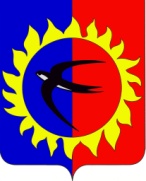 ДУМА ПОЖАРСКОГО МУНИЦИПАЛЬНОГО ОКРУГАНОРМАТИВНЫЙ ПРАВОВОЙ АКТот «08» ноября 2022 года         пгт Лучегорск                        № 13- НПАОб утверждении Положения о бюджетном процессе и межбюджетных отношениях в Пожарском муниципальном округе Приморского края       Принят Думой Пожарского муниципального округа «08» ноября 2022 года         	На основании Федерального закона от 06 октября 2003 года  № 131-ФЗ «Об общих принципах организации местного самоуправления в Российской Федерации», Закона Приморского края от 2 августа 2005 года № 271-КЗ «О бюджетном устройстве, бюджетном процессе и межбюджетных отношениях в Приморском крае», Бюджетного кодекса Российской Федерации          1. Утвердить Положение о бюджетном процессе и межбюджетных отношениях в Пожарском муниципальном округе Приморского края.  2. Признать утратившими силу нормативные правовые акты Думы Пожарского муниципального района:- от 25 октября 2016 года № 48-НПА «Об утверждении Положения о бюджетном процессе и межбюджетных отношениях в Пожарском муниципальном районе»;- от 26 февраля 2019 года № 206-НПА «О внесении изменений в Положение о бюджетном процессе и межбюджетных отношениях в Пожарском муниципальном районе от 25 октября 2016 года № 48-НПА «Об утверждении Положения о бюджетном процессе и межбюджетных отношениях в Пожарском муниципальном районе»;- от 26 марта 2020 года № 279-НПА «О внесении изменений в Положение о бюджетном процессе и межбюджетных отношениях в Пожарском муниципальном районе от 25 октября 2016 года № 48-НПА «Об утверждении Положения о бюджетном процессе и межбюджетных отношениях в Пожарском муниципальном районе».	3. Признать утратившими силу муниципальные правовые акты муниципальных комитетов городских и сельских поселений:- от 29 июня 2021 года № 139 «Об утверждении Положения о бюджетном устройстве, бюджетном процессе и межбюджетных отношениях в Лучегорском городском поселении»;- от 27 апреля 2021 года №15 «Об утверждении Положения о бюджетном устройстве и бюджетном процессе в Верхнеперевальском сельском поселении»;- от 15 февраля 2021 года № 12 «Об утверждении Положения о бюджетном устройстве и бюджетном процессе в Соболинском сельском поселении»;- от 05 ноября 2013 года № 88 «Об утверждении Положения о бюджетном процессе в Федосьевском сельском поселении»;- от 19 сентября 2018 года № 83 «О принятии муниципального правового акта Игнатьевского сельского поселения «Положение о бюджетном устройстве и бюджетном процессе в Игнатьевском сельском поселении»;- от 10 февраля 2022 года № 37-НПА «Об утверждении Положения           «О бюджетном устройстве и бюджетном процессе в Пожарском сельском поселении»;- от 15 октября 2013 года № 13 от «Об утверждении Положения                             «О бюджетном устройстве и бюджетном процессе в Губеровском сельском поселении»;- от 21 сентября 2018 года № 208 «Об утверждении Положения о бюджетном устройстве и бюджетном процессе в Краснояровском сельском поселении».;- от 27 декабря 2021 года № 26 «Об утверждении Положения о бюджетном устройстве и бюджетном процессе в Нагорненском сельском поселении Пожарского муниципального района Приморского края»;- от 15 августа 2006 года №1304 «Об утверждении Положения о бюджетном процессе в Светлогорском сельском поселении».4. Настоящий нормативный правовой акт Думы Пожарского муниципального округа вступает в силу со дня его официального опубликования в газете «Победа» и распространяет свое действие с 1 января 2023 года.Глава Пожарского муниципального района                                            В.М. КозакПОЛОЖЕНИЕО БЮДЖЕТНОМ ПРОЦЕССЕ И МЕЖБЮДЖЕТНЫХ ОТНОШЕНИЯХ В ПОЖАРСКОМ МУНИЦИПАЛЬНОМ ОКРУГЕ ПРИМОРСКОГО КРАЯНастоящее Положение о бюджетном процессе и межбюджетных отношениях в Пожарском муниципальном округе Приморского края (далее - Положение) разработано в соответствии с бюджетным законодательством Российской Федерации и Приморского края и регламентирует бюджетные правоотношения, возникающие в ходе составления, рассмотрения, утверждения, исполнения бюджета Пожарского муниципального округа и контроля за его исполнением, осуществления бюджетного учета, составления, внешней и внутренней проверки, рассмотрения и утверждения бюджетной отчетности.Глава I. Организация бюджетного процесса в Пожарском муниципальном округе. Полномочия органов местного самоуправления в сфере бюджетного процессаСтатья 1. Организация бюджетного процесса в Пожарском муниципальном округе1. Бюджетный процесс в Пожарском муниципальном округе представляет собой нормативно регламентированную деятельность участников бюджетного процесса по составлению, рассмотрению, утверждению и исполнению бюджета Пожарского муниципального округа, а также по контролю за его исполнением и составлению бюджетной отчетности.2. Полномочия органов местного самоуправления Пожарского муниципального округа в области организации бюджетного процесса регулируются в соответствии с Бюджетным кодексом Российской Федерации и иным законодательством Российской Федерации, регулирующим бюджетные правоотношения, Законом Приморского края от 2 августа 2005 года № 271-КЗ «О бюджетном устройстве, бюджетном процессе и межбюджетных отношениях в Приморском крае» с соответствующими изменениями и дополнениями, настоящим Положением и принятыми в соответствии с ними муниципальными правовыми актами органов местного самоуправления Пожарского муниципального округа.3. Бюджетный процесс в Пожарском муниципальном округе (далее – округ) включает в себя следующие этапы:1) первый этап – прогнозирование направлений социально-экономического развития и определение основных направлений бюджетно-финансовой политики на очередной финансовый год и плановый период, разработка бюджетного прогноза (август - ноябрь текущего года);2) второй этап – формирование проекта бюджета Пожарского муниципального округа (далее – бюджета муниципального округа) на очередной финансовый год и плановый период, формирование документов и материалов, предоставляемых одновременно с проектом бюджета в соответствии с требованиями Бюджетного кодекса Российской Федерации и внесение проекта решения о бюджете в Думу Пожарского муниципального округа (сентябрь - ноябрь текущего года);3) третий этап - рассмотрение и утверждение бюджета (ноябрь - декабрь текущего года);4) четвертый этап - исполнение бюджета (с 01 января по 31 декабря финансового года);5) пятый этап - завершение операций по исполнению бюджета, составление отчета об исполнении бюджета за отчетный финансовый год (январь - март года, следующего за отчетным).Органы местного самоуправления Пожарского муниципального округа осуществляют взаимодействие с органами исполнительной власти Приморского края, на всех этапах бюджетного процесса в целях обеспечения единства экономической и бюджетной политики, проводимой в Приморском крае.Статья 2. Участники бюджетного процессаУчастниками бюджетного процесса являются:1) Глава Пожарского муниципального округа – глава администрации Пожарского муниципального округа (далее – Глава округа);2) Дума Пожарского муниципального округа (далее - Дума);3) Администрация Пожарского муниципального округа (далее – администрация);4) Финансовое управление администрации Пожарского муниципального округа (далее - финансовое управление);5) Контрольно-счетная палата Пожарского муниципального округа (далее – Контрольно-счетная палата);6) главные распорядители (распорядители) бюджетных средств;7) главные администраторы (администраторы) источников финансирования дефицита бюджета муниципального округа;8) получатели бюджетных средств;9) главные администраторы (администраторы) доходов бюджета муниципального округа;10) орган внутреннего муниципального финансового контроля. Особенности бюджетных полномочий участников бюджетного процесса, являющихся органами местного самоуправления, устанавливаются Бюджетным Кодексом и принятыми в соответствии с ним нормативными правовыми актами Думы Пожарского муниципального округа, а также в установленных ими случаях муниципальными правовыми актами администрации Пожарского муниципального округа.Статья 3. Полномочия главы Пожарского муниципального округа — главы администрации Пожарского муниципального округа в сфере бюджетного процессаГлава округа – глава администрации округа обладает следующими полномочиями:1) определяет бюджетную, налоговую и долговую политику Пожарского муниципального округа;2) представляет на рассмотрение Думы проекты нормативных правовых актов, предусматривающие установление, изменение и отмену местных налогов и сборов, дает заключение на проекты нормативных правовых актов по указанным в настоящем пункте вопросам; 3) вносит на рассмотрение Думы проект бюджета и необходимые сопроводительные материалы, проекты нормативных правовых актов о внесении изменений и дополнений в бюджет, о годовом отчете об исполнении бюджета; 4) представляет в Думу ежеквартальный отчет исполнения бюджета; 5) подписывает и публикует нормативный правовой акт Думы об утверждении бюджета Пожарского муниципального округа на очередной финансовый год и плановый период; 6) организует проверку деятельности отраслевых (функциональных) органов администрации Пожарского муниципального округа, муниципальных предприятий и учреждений;7) осуществляет иные полномочия в соответствии с федеральным законодательством и законодательством Приморского края и, принимаемыми в соответствии с ними, муниципальными правовыми актами органов местного самоуправления Пожарского муниципального округа.Статья 4. Полномочия Думы Пожарского муниципального округа в сфере бюджетного процессаВ сфере бюджетного процесса Дума обладает следующими полномочиями:1) устанавливает, изменяет и отменяет местные налоги и сборы, устанавливает налоговые ставки и льготы по местным налогам в пределах прав, предоставленных законодательством Российской Федерации о налогах и сборах;2) устанавливает порядок рассмотрения и утверждения проекта бюджета муниципального округа и утверждения отчета об исполнении бюджета;3) рассматривает и утверждает бюджет муниципального округа, изменения и дополнения, вносимые в него, осуществляет финансовый контроль по формам, предусмотренным Бюджетным кодексом Российской Федерации;4) рассматривает и утверждает годовой отчет об исполнении бюджета муниципального округа, рассматривает отчет об исполнении бюджета за 1 квартал, полугодие и девять месяцев финансового года;5) устанавливает размер отчислений от прибыли муниципальных унитарных предприятий, подлежащий зачислению в бюджет и порядок его определения;6) согласовывает (принимает решение об отказе в согласовании) полную или частичную замену дотации на выравнивание бюджетной обеспеченности бюджета муниципального округа на дополнительный норматив отчислений от налога на доходы физических лиц;7) при осуществлении предварительного, текущего, последующего финансового контроля вправе получать от администрации Пожарского муниципального округа необходимые документы и материалы, оперативную информацию об исполнении бюджета в срок, не превышающий 15 дней со дня получения такого запроса администрацией;8) выносит оценку деятельности исполнительных органов, исполняющих бюджет муниципального округа;9) осуществляет рассмотрение проектов муниципальных программ Пожарского муниципального округа и предложений о внесении изменений в муниципальные программы;10) осуществляет иные полномочия в соответствии с федеральным законодательством и законодательством Приморского края, и, принимаемыми в соответствии с ними, нормативными правовыми актами Думы Пожарского муниципального округа настоящим нормативным правовым актом;11) осуществляет контроль в ходе рассмотрения отдельных вопросов исполнения соответствующих бюджетов на заседаниях Думы, заседаниях комитетов, комиссий, рабочих групп, депутатских слушаний и в связи с депутатскими запросами, формирует и определяет правовой статус органов внешнего муниципального финансового контроля;12) Думе Пожарского муниципального округа, в пределах ее компетенции по бюджетным вопросам, установленной Конституцией Российской Федерации, Бюджетным кодексом Российской Федерации, иными нормативными правовыми актами Российской Федерации, для обеспечения ее полномочий должна быть предоставлена исполнительными органами власти округа вся необходимая информация;13) Дума Пожарского муниципального округа, а также депутат Думы Пожарского муниципального округа вправе запрашивать информацию у исполнительных органов власти округа о бюджете Пожарского муниципального округа. Должностные лица, к которым обратились Дума Пожарского муниципального округа, депутат Думы Пожарского муниципального округа обязаны дать ответ на запрос или представить запрашиваемые документы или сведения не позднее десяти рабочих дней.Статья 5. Полномочия администрации Пожарского муниципального округа в сфере бюджетного процессаАдминистрация Пожарского муниципального округа обладает следующими полномочиями: 1) организует работу и взаимодействие, определяет полномочия отраслевых (функциональных) органов в процессе составления и исполнения бюджета муниципального округа; 2) разрабатывает прогноз социально-экономического развития Пожарского муниципального округа;3) планирует бюджетные ассигнования с обоснованием по соответствующим направлениям бюджетной деятельности при составлении проекта бюджета Пожарского муниципального округа на очередной финансовый год и плановый период;4) устанавливает Порядок формирования муниципального задания, финансового обеспечения выполнения муниципальных заданий;5) устанавливает порядок принятия решений о разработке муниципальных программ, их формирования и реализации;6) устанавливает порядок проведения оценки эффективности реализации муниципальных программ;7) устанавливает порядок предоставления средств из бюджета муниципального округа при выполнении условий;8) устанавливает порядок определения объема и условия предоставления субсидий некоммерческим организациям, не являющимся бюджетными учреждениями, из бюджета муниципального округа;9) устанавливает порядок использования бюджетных ассигнований резервного фонда администрации;10) устанавливает порядок ведения реестра расходных обязательств;11) определяет порядок проведения реструктуризации обязательств (задолженности) по бюджетному кредиту;12) осуществляет управление муниципальным долгом;13) осуществляет муниципальные заимствования от имени округа;14) предоставляет муниципальные гарантии от имени округа;15) устанавливает состав информации, вносимой в муниципальную долговую книгу, порядок и срок ее внесения;16) устанавливает порядок осуществления бюджетных полномочий главных администраторов доходов бюджетной системы Российской Федерации, являющихся органами местного самоуправления муниципального округа и (или) находящимися в их ведении учреждениями;17) обеспечивает составление проекта бюджета муниципального округа;18) устанавливает порядок разработки прогноза социально-экономического развития округа, одобряет прогноз социально-экономического развития округа;19) утверждает муниципальные программы (подпрограммы), реализуемые за счет средств бюджета Пожарского муниципального округа;20) определяет сроки реализации муниципальных программ в установленном порядке;21) устанавливает порядок и сроки составления проекта бюджета муниципального округа;22) обеспечивает исполнение бюджета муниципального округа;23) утверждает и направляет в Думу и Контрольно-счетную палату отчет об исполнении бюджета за первый квартал, полугодие и девять месяцев текущего финансового года;24) представляет годовой отчет об исполнении бюджета за отчетный финансовый год для проведения внешней проверки в Контрольно-счетную палату Пожарского муниципального округа для подготовки заключения на него, и направляет на утверждение Думе;25) направляет в Контрольно-счетную палату проекты муниципальных программ, проекты изменений в муниципальные программы, предусматривающих включение в их состав новых подпрограмм, для проведения экспертизы;26) устанавливает порядок формирования и ведения реестра источников доходов;27) предоставляет необходимую информацию по бюджетным вопросам для осуществления контроля в Думу, в пределах ее компетенции, установленной Конституцией Российской Федерации, Бюджетным кодексом Российской Федерации, иными нормативными правовыми актами Российской Федерации;28) осуществляет внутренний муниципальный финансовый контроль;29) устанавливает порядок осуществления бюджетных инвестиций в объекты собственности Пожарского муниципального округа и принимает решения о подготовке и реализации бюджетных инвестиций в объекты собственности Пожарского муниципального округа;30) осуществляет иные полномочия в соответствии с законодательством Российской Федерации и Приморского края и принимаемыми в соответствии с ними муниципальными правовыми актами органов местного самоуправления муниципального округа.Статья 6. Полномочия финансового управления администрации Пожарского муниципального округа в сфере бюджетного процессаФинансовое управление администрации Пожарского муниципального округа обладает следующими полномочиями:1) составляет проект бюджета муниципального округа, представляет его Главе округа с необходимыми документами и материалами для внесения в Думу, организует исполнение бюджета муниципального округа, устанавливает порядок составления бюджетной отчетности;2) разрабатывает основные направления бюджетной и налоговой политики Пожарского муниципального округа;3) утверждает перечень кодов подвидов по видам доходов, главными администраторами которых являются органы местного самоуправления и (или) находящиеся в их ведении учреждения; 4) ведет и представляет реестр расходных обязательств округа в Министерство финансов Приморского края в установленном порядке;5) ведет муниципальную долговую книгу;6) передает в Министерство финансов Приморского края информацию о долговых обязательствах Пожарского муниципального округа, отраженных в муниципальной долговой книге; 7) ежемесячно составляет и представляет отчет о кассовом исполнения бюджета муниципального округа в порядке, установленном Министерством финансов Российской Федерации; 8) составляет отчет об исполнении бюджета муниципального округа за первый квартал, полугодие и девять месяцев текущего финансового года;9) составляет отчет об исполнении бюджета за отчетный финансовый год;10) организует и проводит публичные слушания или общественные обсуждения по проекту бюджета муниципального округа на очередной финансовый год и плановый период и отчету об исполнении бюджета муниципального округа за отчетный финансовый год;11) устанавливает порядок учета бюджетных обязательств;12) устанавливает порядок и методику планирования бюджетных ассигнований;13) устанавливает порядок составления и ведения сводной бюджетной росписи;14) устанавливает порядок составления и ведения кассового плана, а также состав и сроки представления главными распорядителями бюджетных средств, главными администраторами доходов бюджета, главными администраторами источников финансирования дефицита бюджета сведений, необходимых для составления и ведения кассового плана;15) получает от администрации Пожарского муниципального округа, отраслевых (функциональных) органов администрации Пожарского муниципального округа, муниципальных казенных, бюджетных и автономных учреждений материалы и документы, необходимые для составления проекта местного бюджета, его исполнения и контроля за его исполнением, прогноза основных параметров местного бюджета;16) формирует и ведет реестр источников доходов бюджета муниципального округа;17) обеспечивает включение информации и документов в реестр участников бюджетного процесса, а также юридических лиц, не являющихся участниками бюджетного процесса, в порядке, установленном Министерством финансов Российской Федерации;18) устанавливает перечень и коды целевых статей расходов бюджета муниципального округа, детализирует и определяет порядок применения бюджетной классификации Российской Федерации в части, относящейся к бюджету муниципального округа;19) устанавливает порядок исполнения бюджета муниципального округа по расходам;20) устанавливает порядок санкционирования оплаты денежных обязательств;21) устанавливает порядок составления и ведения бюджетных росписей главных распорядителей (распорядителей) бюджетных средств, включая внесение изменений в них;22) устанавливает порядок завершения операций по исполнению бюджета в текущем финансовом году;23) организует исполнение бюджета муниципального округа и управление средствами на едином счете бюджета муниципального округа в пределах существующего остатка в установленном им порядке;24) исполняет судебные акты по искам к Пожарскому муниципальному округу о возмещении вреда, причиненного незаконными действиями (бездействием) органов местного самоуправления Пожарского муниципального округа или их должностными лицами, в том числе в результате издания органами местного самоуправления Пожарского муниципального округа актов, не соответствующих законам или иным нормативным правовым актам, а также судебных актов по иным искам о взыскании денежных средств за счет средств казны Пожарского муниципального округа (за исключением судебных актов о взыскании денежных средств в порядке субсидиарной ответственности главных распорядителей средств краевого бюджета), судебных актов о присуждении компенсации за нарушение права на исполнение судебного акта в разумный срок за счет средств бюджета муниципального округа;25) учитывает и хранит исполнительные документы по искам к казне Пожарского муниципального округа и иных документов, связанных с их исполнением;26) обладает правом требовать от главных распорядителей средств бюджета муниципального округа предоставления материалов, необходимых для составления отчетов по установленным формам об использовании средств бюджета муниципального округа и иных сведений, связанных с получением, перечислением, зачислением и использованием указанных средств;27) осуществляет разработку и контроль за соблюдением внутренних стандартов и процедур составления и исполнения бюджета, составления бюджетной отчетности и ведения бюджетного учета, подготовку и организацию осуществления мер, направленных на повышение результативности (эффективности и экономности) использования бюджетных средств;28) разрабатывает бюджетный прогноз (изменение бюджетного прогноза) на долгосрочный период;29) формирует и утверждает перечень налоговых льгот (налоговых расходов);30) устанавливает порядок исполнения решения о применении бюджетных мер принуждения в соответствии с Бюджетным кодексом Российской Федерации;31) принимает решения о применении бюджетных мер принуждения, решения об их изменении, их отмене или решения об отказе в применении бюджетных мер принуждения в случаях и порядке, установленных Правительством Российской Федерации, а также направляет решения о применении бюджетных мер принуждения, решения об их изменении, их отмене, копии соответствующих решений - органам муниципального внутреннего финансового контроля и объектам контроля;32) осуществляет иные полномочия в соответствии с законодательством Российской Федерации, законодательством Приморского края и муниципальными правовыми актами органов местного самоуправления округа.Статья 7. Бюджетные полномочия органов муниципального финансового контроля1. Контрольно-счетная палата осуществляет бюджетные полномочия по:- аудиту эффективности, направленному на определение экономности и результативности использования бюджетных средств;- экспертизе проектов нормативных правовых актов о бюджете, иных нормативных правовых актов бюджетного законодательства Российской Федерации, в том числе обоснованности показателей (параметров и характеристик) бюджетов;- экспертизе муниципальных программ;- анализу и мониторингу бюджетного процесса, в том числе подготовке предложений по устранению выявленных отклонений в бюджетном процессе и совершенствованию бюджетного законодательства Российской Федерации;- подготовке предложений по совершенствованию осуществления главными администраторами бюджетных средств внутреннего финансового контроля и внутреннего финансового аудита;другим вопросам, установленным Федеральным законом от 7 февраля 2011 года                  № 6-ФЗ «Об общих принципах организации и деятельности контрольно-счетных органов субъектов Российской Федерации и муниципальных образований».2. Орган внутреннего муниципального финансового контроля, являющийся органом (должностным лицом) администрации Пожарского муниципального округа, обязан предоставлять информацию и документы, запрашиваемые Федеральным казначейством в целях осуществления указанного полномочия. Статья 8. Бюджетные полномочия главного распорядителя (распорядителя) бюджетных средств1. Главный распорядитель бюджетных средств обладает следующими бюджетными полномочиями:1) обеспечивает результативность, адресность и целевой характер использования бюджетных средств в соответствии с утвержденными ему бюджетными ассигнованиями и лимитами бюджетных обязательств;2) формирует перечень подведомственных ему распорядителей и получателей бюджетных средств;3) ведет реестр расходных обязательств, подлежащих исполнению в пределах утвержденных ему лимитов бюджетных обязательств и бюджетных ассигнований;4) осуществляет планирование соответствующих расходов бюджета, составляет обоснования бюджетных ассигнований;5) составляет, утверждает и ведет бюджетную роспись, распределяет бюджетные ассигнования, лимиты бюджетных обязательств по подведомственным распорядителям и получателям бюджетных средств и исполняет соответствующую часть бюджета;6) вносит предложения по формированию и изменению лимитов бюджетных обязательств;7) вносит предложения по формированию и изменению сводной бюджетной росписи;8) определяет порядок утверждения бюджетных смет подведомственных получателей бюджетных средств, являющихся казенными учреждениями;9) формирует и утверждает муниципальные задания;10) обеспечивает соблюдение получателями межбюджетных субсидий, субвенций и иных межбюджетных трансфертов, имеющих целевое назначение, а также иных субсидий и бюджетных инвестиций, определенных Бюджетным кодексом Российской Федерации, условий, целей и порядка, установленных при их предоставлении;12) формирует бюджетную отчетность главного распорядителя бюджетных средств;13) отвечает от имени муниципального округа по денежным обязательствам подведомственных ему получателей бюджетных средств; 14) осуществляет иные бюджетные полномочия, установленные Бюджетным кодексом Российской Федерации и принимаемыми в соответствии с ним нормативными муниципальными правовыми актами, регулирующими бюджетные правоотношения.2. Распорядитель бюджетных средств обладает следующими бюджетными полномочиями:1) осуществляет планирование соответствующих расходов бюджета;2) распределяет бюджетные ассигнования, лимиты бюджетных обязательств по подведомственным распорядителям и (или) получателям бюджетных средств и исполняет соответствующую часть бюджета;3) вносит предложения главному распорядителю бюджетных средств, в ведении которого находится, по формированию и изменению бюджетной росписи;4) обеспечивает соблюдение получателями межбюджетных субсидий, субвенций и иных межбюджетных трансфертов, имеющих целевое назначение, а также иных субсидий и бюджетных инвестиций, условий, целей и порядка, установленных при их предоставлении;5) в случаях и порядке, установленных соответствующим главным распорядителем бюджетных средств, осуществляет отдельные бюджетные полномочия главного распорядителя бюджетных средств, в ведении которого находится.3. Главный распорядитель бюджетных средств выступает в суде от имени Пожарского муниципального округа в качестве представителя ответчика по искам к Пожарскому муниципальному округу:1) о возмещении вреда, причиненного физическому лицу или юридическому лицу в результате незаконных действий (бездействия) органов местного самоуправления или должностных лиц этих органов, по ведомственной принадлежности, в том числе в результате издания актов органов местного самоуправления, не соответствующих закону или иному правовому акту;2) о взыскании денежных средств, в том числе судебных расходов, с казенного учреждения - должника, лицевой счет (счет) которому не открыт в органе Федерального казначейства, финансовом управлении администрации Пожарского муниципального округа;3) предъявляемым при недостаточности лимитов бюджетных обязательств, доведенных подведомственному ему получателю бюджетных средств, являющемуся казенным учреждением, для исполнения его денежных обязательств;4) по иным искам, по которым в соответствии с федеральным законом интересы соответствующего публично-правового образования представляет орган, осуществляющий в соответствии с бюджетным законодательством Российской Федерации полномочия главного распорядителя средств бюджета Пожарского муниципального округа; 4. Главный распорядитель средств бюджета Пожарского муниципального округа, выступает в суде от имени Пожарского муниципального округа в качестве представителя истца по искам о взыскании денежных средств в порядке регресса в соответствии с пунктом 3.1 статьи 1081 Гражданского кодекса Российской Федерации к лицам, чьи действия (бездействие) повлекли возмещение вреда за счет казны Пожарского муниципального округа.Статья 9. Бюджетные полномочия отдельных участников бюджетного процесса по организации и по осуществлению внутреннего финансового аудита1. Внутренний финансовый аудит является деятельностью по формированию и предоставлению руководителю главного администратора бюджетных средств, руководителю распорядителя бюджетных средств, руководителю получателя бюджетных средств, руководителю администратора доходов бюджета, руководителю администратора источников финансирования дефицита бюджета:1) информации о результатах оценки исполнения бюджетных полномочий распорядителя бюджетных средств, получателя бюджетных средств, администратора доходов бюджета, администратора источников финансирования дефицита бюджета (далее - администратор бюджетных средств), главного администратора бюджетных средств, в том числе заключения о достоверности бюджетной отчетности;2) предложений о повышении качества финансового менеджмента, в том числе о повышении результативности и экономности использования бюджетных средств;3) заключения о результатах исполнения решений, направленных на повышение качества финансового менеджмента.2. Внутренний финансовый аудит осуществляется в целях:1) оценки надежности внутреннего процесса главного администратора бюджетных средств, администратора бюджетных средств, осуществляемого в целях соблюдения установленных правовыми актами, регулирующими бюджетные правоотношения, требований к исполнению своих бюджетных полномочий (далее - внутренний финансовый контроль), и подготовки предложений об организации внутреннего финансового контроля;2) подтверждения достоверности бюджетной отчетности и соответствия порядка ведения бюджетного учета единой методологии бюджетного учета, составления, представления и утверждения бюджетной отчетности, установленной Министерством финансов Российской Федерации, а также ведомственным (внутренним) актам, принятым в соответствии с пунктом 5 статьи 264.1 Бюджетного кодекса Российской Федерации;3) повышения качества финансового менеджмента.3. Внутренний финансовый аудит осуществляется на основе принципа функциональной независимости отраслевыми (функциональными) органами администрации или в случаях, предусмотренных федеральными стандартами внутреннего финансового аудита, уполномоченными должностными лицами (работниками) главного администратора бюджетных средств, администратора бюджетных средств, наделенными полномочиями по осуществлению внутреннего финансового аудита, а в случаях передачи полномочий, предусмотренных настоящей статьей, - отраслевыми (функциональными) органами администрации или уполномоченными должностными лицами (работниками) главного администратора бюджетных средств (администратора бюджетных средств), которому передаются указанные полномочия.4. Администратор бюджетных средств вправе передать полномочия по осуществлению внутреннего финансового аудита главному администратору бюджетных средств, в ведении которого он находится, или другому администратору бюджетных средств, находящемуся в ведении данного главного администратора бюджетных средств, в соответствии с федеральными стандартами внутреннего финансового аудита.5. Внутренний финансовый аудит осуществляется в соответствии с федеральными стандартами внутреннего финансового аудита, установленными Министерством финансов Российской Федерации.Главные администраторы бюджетных средств, администраторы бюджетных средств, осуществляющие внутренний финансовый аудит, издают ведомственные (внутренние) акты, обеспечивающие осуществление внутреннего финансового аудита с соблюдением федеральных стандартов внутреннего финансового аудита.6. Мониторинг качества финансового менеджмента, включающий мониторинг качества исполнения бюджетных полномочий, а также качества управления активами, осуществления закупок товаров, работ и услуг для обеспечения муниципальных нужд, проводится:1) финансовым управлением администрации Пожарского муниципального округа в установленном им порядке в отношении главных администраторов средств бюджета Пожарского муниципального округа;2) главным администратором бюджетных средств в установленном им порядке в отношении подведомственных ему администраторов бюджетных средств.7. Порядок проведения мониторинга качества финансового менеджмента определяет в том числе:1) правила расчета и анализа значений показателей качества финансового менеджмента, формирования и представления информации, необходимой для проведения указанного мониторинга;2) правила формирования и представления отчета о результатах мониторинга качества финансового менеджмента.8. Главный администратор средств бюджета Пожарского муниципального округа вправе внести на рассмотрение финансового управления предложение о передаче полномочий по проведению мониторинга качества финансового менеджмента в отношении подведомственных ему администраторов бюджетных средств и по согласованию с финансовым управлением администрации Пожарского муниципального округа передать ему указанные полномочияСтатья 10. Бюджетные полномочия главного администратора (администратора) доходов бюджета1. Главный администратор доходов бюджета обладает следующими бюджетными полномочиями:1) формирует перечень подведомственных ему администраторов доходов бюджета;2) представляет сведения, необходимые для составления проекта бюджета;3) представляет сведения для составления и ведения кассового плана;4) формирует и представляет бюджетную отчетность главного администратора доходов бюджета;5) осуществляет финансовый контроль за подведомственными администраторами доходов бюджета по осуществлению ими функций администрирования доходов;6) представляет для включения в перечень источников доходов Российской Федерации и реестр источников доходов бюджета сведения о закрепленных за ним источниках доходов;7) утверждает методику прогнозирования поступлений доходов в бюджет муниципального округа в соответствии с общими требованиями к такой методике, установленными Правительством Российской Федерации.8) осуществляет иные бюджетные полномочия, установленные Бюджетным кодексом Российской Федерации и принимаемыми в соответствии с ним нормативными муниципальными правовыми актами, регулирующими бюджетные правоотношения.2. Администратор доходов бюджета обладает следующими бюджетными полномочиями:1) осуществляет начисление, учет и контроль за правильностью исчисления, полнотой и своевременностью осуществления платежей в бюджет, пеней и штрафов по ним;2) осуществляет взыскание задолженности по платежам в бюджет, пеней и штрафов;3) принимает решение о возврате излишне уплаченных (взысканных) платежей в бюджет, пеней и штрафов, а также процентов за несвоевременное осуществление такого возврата и процентов, начисленных на излишне взысканные суммы, и представляет поручение в орган Федерального казначейства для осуществления возврата в порядке, установленном Министерством финансов Российской Федерации;4) принимает решение о зачете (уточнении) платежей в бюджеты бюджетной системы Российской Федерации и представляет уведомление в орган Федерального казначейства;5) в случае и порядке, установленных главным администратором доходов бюджета формирует и представляет главному администратору доходов бюджета сведения и бюджетную отчетность, необходимые для осуществления полномочий соответствующего главного администратора доходов бюджета;6) предоставляет информацию, необходимую для уплаты денежных средств физическими и юридическими лицами за муниципальные услуги, а также иных платежей, являющихся источниками формирования доходов бюджета Пожарского муниципального округа, в Государственную информационную систему о государственных и муниципальных платежах в соответствии с порядком, установленным Федеральном законом от 27 июля 2010 года N 210-ФЗ "Об организации предоставления государственных и муниципальных услуг", за исключением случаев, предусмотренных законодательством Российской Федерации;7) принимает решение о признании безнадежной к взысканию задолженности по платежам в бюджет;8) осуществляет иные бюджетные полномочия, установленные Бюджетным кодексом Российской Федерации и принимаемыми в соответствии с ним нормативными муниципальными правовыми актами, регулирующими бюджетные правоотношения.3. Бюджетные полномочия администраторов доходов бюджета осуществляются в порядке, установленном законодательством Российской Федерации, а также в соответствии с доведенными до них главными администраторами доходов бюджета, в ведении которых они находятся, правовыми актами, наделяющих их полномочиями администратора доходов бюджета:1) закрепление за органами местного самоуправления бюджетных полномочий администратора доходов бюджета производится с учетом выполняемых ими полномочий по исполнению муниципальных функций в соответствии с общими требованиями, установленными Правительством Российской Федерации;2) перечень главных администраторов доходов местного бюджета утверждается  администрацией Пожарского муниципального округа в соответствии с общими требованиями, установленными Правительством Российской Федерации.Перечень главных администраторов доходов бюджета должен содержать наименования органов (организаций), осуществляющих бюджетные полномочия главных администраторов доходов бюджета, и закрепляемые за ними виды (подвиды) доходов бюджета.4. Бюджетные полномочия главных администраторов доходов, являющихся органами местного самоуправления и (или) находящимися в их ведении казенными учреждениями, осуществляются в порядке, установленном администрацией Пожарского муниципального округа.Статья 11. Бюджетные полномочия главного администратора (администратора) источников финансирования дефицита бюджета1. Главный администратор источников финансирования дефицита бюджета обладает следующими бюджетными полномочиями:1) формирует перечни подведомственных ему администраторов источников финансирования дефицита бюджета, кроме операций по управлению остатками средств на едином счете бюджета;2) осуществляет планирование (прогнозирование) поступлений и выплат по источникам финансирования дефицита бюджета, кроме операций по управлению остатками средств на едином счете бюджета;3) обеспечивает адресность и целевой характер использования выделенных в его распоряжение ассигнований, предназначенных для погашения источников финансирования дефицита бюджета;4) распределяет бюджетные ассигнования по подведомственным администраторам источников финансирования дефицита бюджета и исполняет соответствующую часть бюджета;5) формирует бюджетную отчетность главного администратора источников финансирования дефицита бюджета;6) утверждает методику прогнозирования поступлений по источникам финансирования дефицита бюджета муниципального округа в соответствии с общими требованиями к такой методике, установленными Правительством Российской Федерации;7) составляет обоснования бюджетных ассигнований.2. Администратор источников финансирования дефицита бюджета обладает следующими бюджетными полномочиями:1) осуществляет планирование (прогнозирование) поступлений и выплат по источникам финансирования дефицита бюджета, кроме операций по управлению остатками средств на едином счете бюджета;2) осуществляет контроль за полнотой и своевременностью поступления в бюджет источников финансирования дефицита бюджета;3) обеспечивает поступления в бюджет и выплаты из бюджета по источникам финансирования дефицита бюджета;4) формирует и представляет бюджетную отчетность;5) в случае и порядке, установленных соответствующим главным администратором источников финансирования дефицита бюджета, осуществляет отдельные бюджетные полномочия главного администратора источников финансирования дефицита бюджета, в ведении которого находится;6) осуществляет иные бюджетные полномочия, установленные Бюджетным кодексом Российской Федерации и принимаемыми в соответствии с ним муниципальными правовыми актами, регулирующими бюджетные правоотношения.3. Закрепление за органами местного самоуправления бюджетных полномочий главного администратора источников финансирования дефицита бюджета производится с учетом выполняемых ими полномочий по осуществлению операций с источниками финансирования дефицита бюджета в соответствии с общими требованиями, установленными Правительством Российской Федерации.Перечень главных администраторов источников финансирования дефицита местного бюджета утверждается администрацией Пожарского муниципального округа в соответствии с общими требованиями, установленными Правительством Российской Федерации.Перечень главных администраторов источников финансирования дефицита бюджета должен содержать наименования органов (организаций), осуществляющих бюджетные полномочия главных администраторов источников финансирования дефицита бюджета, и закрепляемые за ними источники финансирования дефицита бюджета.Статья 12. Бюджетные полномочия получателя бюджетных средств1. Получатель бюджетных средств обладает следующими бюджетными полномочиями:- составляет и исполняет бюджетную смету;- принимает и (или) исполняет в пределах доведенных лимитов бюджетных обязательств и (или) бюджетных ассигнований бюджетные обязательства;- обеспечивает результативность, целевой характер использования предусмотренных ему бюджетных ассигнований;- вносит соответствующему главному распорядителю (распорядителю) бюджетных средств предложения по изменению бюджетной росписи;- ведет бюджетный учет (обеспечивает ведение бюджетного учета);- формирует бюджетную отчетность (обеспечивает формирование бюджетной отчетности) и представляет бюджетную отчетность получателя бюджетных средств соответствующему главному распорядителю (распорядителю) бюджетных средств;- исполняет иные полномочия, установленные Бюджетным Кодексом и принятыми в соответствии с ним муниципальными правовыми актами, регулирующими бюджетные правоотношения.Глава II. Доходы и расходы бюджета Пожарского муниципального округаСтатья 13. Доходы бюджета муниципального округаДоходы бюджета Пожарского муниципального округа формируются за счет налоговых и неналоговых доходов и безвозмездных поступлений.Налоговые доходы бюджета муниципального округа: 1. В бюджет муниципального округа зачисляются налоговые доходы от следующих местных налогов, устанавливаемых Думой Пожарского муниципального округа в соответствии с законодательством Российской Федерации о налогах и сборах:1) земельного налога;2) налога на имущество физических лиц.2. В бюджет муниципального округа зачисляются налоговые доходы от следующих федеральных налогов и сборов, в том числе налогов, предусмотренных специальными налоговыми режимами:1) единого сельскохозяйственного налога;         2) государственной пошлины;         3) налога, взимаемого в связи с применением патентной системы налогообложения;         4) налога на доходы физических лиц в части суммы налога, превышающей 650 тысяч рублей, относящейся к части налоговой базы, превышающей 5 миллионов рублей, - по нормативу 13 процентов.3. Доходы от федеральных налогов и сборов, в том числе налогов, предусмотренных специальными налоговыми режимами, и (или) региональных налогов по единым нормативам отчислений, установленным законами Приморского края для зачисления соответствующих налоговых доходов в бюджет округа в соответствии с пунктом 1 статьи 58 Бюджетного кодекса Российской Федерации. В бюджет округа зачисляются налоговые доходы от налога на доходы физических лиц по дополнительным нормативам отчислений, установленным Правительством Приморского края в соответствии с пунктами 2 и 3 статьи 58 настоящего КодексаК неналоговым доходам бюджета округа относятся: 1) доходы от использования имущества, находящегося в собственности муниципального округа, за исключением имущества муниципальных бюджетных и автономных учреждений, а также имущества муниципальных унитарных предприятий, в том числе казённых;2) доходы от продажи имущества (кроме акций и иных форм участия в капитале), находящегося в муниципальной собственности, за исключением имущества муниципальных бюджетных и автономных учреждений, а также имущества муниципальных унитарных предприятий, в том числе казённых;3) доходы от платных услуг, оказываемых муниципальными казёнными учреждениями;4) часть прибыли муниципальных унитарных предприятий, остающихся после уплаты налогов и иных обязательных платежей, в размерах, определяемых в порядке, установленном нормативным правовым актом Думы Пожарского муниципального округа;5) плата за негативное воздействие на окружающую среду;6) в бюджет муниципального округа подлежит зачислению плата за пользование водными объектами в зависимости от права собственности на водные объекты;7) доходы от передачи в аренду земельных участков, государственная собственность на которые не разграничена и которые расположены в границах муниципального округа, а также средства от продажи права на заключение договоров аренды указанных земельных участков;8) доходы от продажи земельных участков, государственная собственность на которые не разграничена и которые расположены в границах муниципального округа;9) плата за увеличение площади земельных участков, находящихся в частной собственности, в результате перераспределения таких земельных участков и земель и (или) земельных участков, государственная собственность на которые не разграничена и которые расположены в границах муниципального округа;10) доходы от продажи земельных участков, которые расположены в границах муниципального округа, находятся в федеральной собственности и осуществление полномочий Российской Федерации по управлению и распоряжению которыми передано органам государственной власти Приморского края;11) доходы от передачи в аренду земельных участков, которые расположены в границах муниципального округа, находятся в федеральной собственности и осуществление полномочий Российской Федерации по управлению и распоряжению которыми передано органам государственной власти Приморского края, а также доходы от продажи прав на заключение договоров аренды таких земельных участков;12) доходы от продажи объектов недвижимого имущества одновременно с занятыми такими объектами недвижимого имущества земельными участками, которые расположены в границах муниципального округа, находятся в федеральной собственности и осуществление полномочий Российской Федерации по управлению и распоряжению которыми передано органам государственной власти Приморского края;13) платы за использование лесов, расположенных на землях, находящихся в собственности муниципального округа;14) платы по соглашениям об установлении сервитута, заключенным муниципальными органами, единым институтом развития в жилищной сфере, государственными или муниципальными предприятиями либо государственными или муниципальными учреждениями в отношении земельных участков, находящихся в муниципальной собственности, или земельных участков, государственная собственность на которые не разграничена, которые расположены в границах муниципальных округов, в собственности (на территории) которого находится земельный участок, если иное не установлено настоящей статьей;15) платы за публичный сервитут, предусмотренной решением уполномоченного органа об установлении публичного сервитута в отношении земельных участков, находящихся в муниципальной собственности, или земельных участков, государственная собственность на которые не разграничена, которые расположены в границах муниципальных округов, и не предоставлены гражданам или юридическим лицам (за исключением органов государственной власти, органов местного самоуправления и казенных учреждений), в собственности (на территории) которого находится земельный участок, если иное не установлено настоящей статьей;16) иные неналоговые доходы в соответствии с федеральным и краевым законодательством.К безвозмездным поступлениям в бюджет округа относятся:1) дотации из других бюджетов бюджетной системы Российской Федерации;2) субсидии из других бюджетов бюджетной системы Российской Федерации (межбюджетные субсидии);3) субвенции из федерального бюджета и (или) краевого бюджета;4) иные межбюджетные трансферты из бюджетов бюджетной системы Российской Федерации;5) безвозмездные поступления от физических и юридических лиц, международных организаций и правительств иностранных государств, в том числе добровольные пожертвования.Статья 14. Бюджетные ассигнованияК бюджетным ассигнованиям относятся ассигнования на следующие цели:1) оказание муниципальных услуг (выполнение работ), включая ассигнования на закупки товаров, работ, услуг для обеспечения муниципальных нужд;2) предоставление бюджетных инвестиций юридическим лицам, не являющимся муниципальными учреждениями и муниципальными унитарными предприятиями;3) предоставление субсидий юридическим лицам (за исключением субсидий муниципальным учреждениям), индивидуальным предпринимателям, физическим лицам;4) предоставление межбюджетных трансфертов;5) предоставление платежей, взносов, безвозмездных перечислений субъектам международного права;6) обслуживание муниципального долга;7) исполнение судебных актов по искам к Пожарскому муниципальному округу о возмещении вреда, причиненного гражданину или юридическому лицу в результате незаконных действий (бездействия) органов местного самоуправления Пожарского муниципального округа либо должностных лиц этих органов;8) социальное обеспечение населения.Статья 15. Бюджетные ассигнования на оказание муниципальных услуг (выполнение работ)К бюджетным ассигнованиям на оказание муниципальных услуг (выполнение работ) относятся ассигнования на:1) обеспечение выполнения функций казенных учреждений Пожарского муниципального округа, в том числе по оказанию муниципальных услуг (выполнению работ) физическим и (или) юридическим лицам;2) предоставление субсидий бюджетным и автономным учреждениям, включая субсидии на финансовое обеспечение выполнения ими муниципального задания;3) предоставление субсидий некоммерческим организациям, не являющимся муниципальными учреждениями, в том числе в соответствии с договорами (соглашениями) на оказание такими организациями муниципальных услуг (выполнение работ) физическим и (или) юридическим лицам;4) осуществление бюджетных инвестиций в объекты муниципальной собственности;5) закупку товаров, работ и услуг для обеспечения муниципальных нужд (за исключением бюджетных ассигнований для обеспечения выполнения функций казенного учреждения и бюджетных ассигнований на осуществление бюджетных инвестиций в объекты муниципальной собственности казенных учреждений).             6) предоставление субсидий юридическим лицам, индивидуальным предпринимателям, а также физическим лицам - производителям товаров, работ, услуг в целях финансового обеспечения исполнения муниципального социального заказа на оказание муниципальных услуг в социальной сфере.Статья 16. Муниципальное задание1. Муниципальное задание должно содержать:1) показатели, характеризующие качество и (или) объем (содержание) оказываемых муниципальных услуг (выполняемых работ);2) порядок контроля за исполнением муниципального задания, в том числе условия и порядок его досрочного прекращения;3) требования к отчетности об исполнении муниципального задания.Муниципальное задание на оказание муниципальных услуг физическим и юридическим лицам также должно содержать:1) определение категорий физических и (или) юридических лиц, являющихся потребителями соответствующих услуг;2) порядок оказания соответствующих услуг;3) предельные цены (тарифы) на оплату соответствующих услуг физическими или юридическими лицами в случаях, если законодательством Российской Федерации предусмотрено их оказание на платной основе, либо порядок установления указанных цен (тарифов) в случаях, установленных законодательством Российской Федерации.2. Показатели муниципального задания используются при составлении проекта бюджета муниципального округа для планирования бюджетных ассигнований на оказание муниципальных услуг (выполнение работ), составлении бюджетной сметы казенного учреждения, а также для определения объема субсидий на выполнение муниципального задания бюджетным или автономным учреждением. 3. Муниципальное задание на оказание муниципальных услуг (выполнение работ) муниципальными учреждениями формируется в порядке, установленном администрацией Пожарского муниципального округа на срок до трех лет (с возможным уточнением при составлении проекта бюджета).Муниципальное задание в части муниципальных услуг, оказываемых муниципальными учреждениями физическим лицам, формируется в соответствии с общероссийскими базовыми (отраслевыми) перечнями (классификаторами) государственных и муниципальных услуг, оказываемых физическим лицам, формирование, ведение и утверждение которых осуществляется в порядке, установленном Правительством Российской Федерации. Муниципальное задание формируется для бюджетных и автономных учреждений, а также казенных учреждений, определенных в соответствии с решением органа местного самоуправления, осуществляющего бюджетные полномочия главного распорядителя бюджетных средств.4. Органы местного самоуправления вправе формировать муниципальное задание на оказание муниципальных услуг и выполнение работ муниципальными учреждениями, находящихся на территории Приморского края также в соответствии с региональным перечнем (классификатором) государственных (муниципальных) услуг, не включенных в общероссийские базовые (отраслевые) перечни (классификаторы) государственных и муниципальных услуг, и работ, оказание и выполнение которых предусмотрено нормативными правовыми актами субъекта Российской Федерации (муниципальными правовыми актами), в том числе при осуществлении переданных им полномочий Российской Федерации и полномочий по предметам совместного ведения Российской Федерации и субъектов Российской Федерации. Формирование, ведение и утверждение регионального перечня (классификатора) государственных (муниципальных) услуг и работ осуществляется в порядке, установленном высшим исполнительным органом государственной власти субъекта Российской Федерации. Включение в указанный перечень (классификатор) положений, приводящих к возникновению расходных обязательств муниципальных образований, не допускается.Региональные перечни (классификаторы) государственных (муниципальных) услуг и работ размещаются на официальном сайте для размещения информации о государственных и муниципальных учреждениях и на едином портале бюджетной системы Российской Федерации в информационно-телекоммуникационной сети «Интернет» в порядке, установленном Министерством финансов Российской Федерации.5. Финансовое обеспечение выполнения муниципальных заданий осуществляется за счет средств бюджета Пожарского муниципального округа в порядке, установленном администрацией Пожарского муниципального округа. Объем финансового обеспечения выполнения муниципального задания рассчитывается на основании нормативных затрат на оказание муниципальных услуг с соблюдением общих требований, определенных федеральными органами исполнительной власти, осуществляющими функции по выработке государственной политики и нормативно-правовому регулированию в установленных сферах деятельности.По решению органов местного самоуправления, осуществляющих в соответствии с законодательством Российской Федерации функции и полномочия учредителя муниципальных учреждений, при определении объема финансового обеспечения выполнения муниципального задания используются нормативные затраты на выполнение работ.6. Порядки формирования муниципального задания и финансового обеспечения выполнения муниципального задания, устанавливаемые в соответствии с пунктами 3 и 4 настоящей статьи, должны определять в том числе:1) правила и сроки формирования, изменения, утверждения муниципального задания, отчета о его выполнении;2) правила и сроки определения объема финансового обеспечения выполнения муниципального задания, включая:- расчет и утверждение нормативных затрат на оказание муниципальных услуг на основе базовых нормативов затрат на оказание муниципальных услуг и корректирующих коэффициентов к ним, а также нормативных затрат на выполнение работ;- сроки и объемы перечисления субсидии на финансовое обеспечение выполнения муниципального задания;- возврат субсидии в объеме, который соответствует показателям муниципального задания, которые не были достигнуты (с учетом допустимых (возможных) отклонений, в случае, если муниципальное задание является невыполнимым;3) правила осуществления контроля за выполнением муниципального задания муниципальным учреждением органами местного самоуправления, осуществляющими функции и полномочия учредителя.7. Муниципальное задание является невыполненным в случае не достижения (превышения допустимого (возможного) отклонения) показателей муниципального задания, характеризующих объем оказываемых муниципальных услуг (выполняемых работ), а также показателей муниципального задания, характеризующих качество оказываемых муниципальных услуг (выполняемых работ), если такие показатели установлены в муниципальном задании.Статья 17. Обеспечение выполнения функций муниципальных казенных учрежденийОбеспечение выполнения функций казенных учреждений Пожарского муниципального округа включает:1) расходы на оплату труда работников казенных учреждений, денежное содержание (денежное вознаграждение, денежное довольствие, заработную плату) работников органов местного самоуправления, лиц, замещающих муниципальные должности, муниципальных служащих, иных категорий работников, командировочные и иные выплаты в соответствии с трудовыми договорами (служебными контрактами, контрактами) и законодательством Российской Федерации, законодательством Приморского края и муниципальными правовыми актами; 2) расходы на закупки товаров, работ, услуг для обеспечения муниципальных нужд;3) расходы на уплату налогов, сборов и иных обязательных платежей в бюджетную систему Российской Федерации;4) расходы на возмещение вреда, причиненного казенным учреждением при осуществлении его деятельности.Статья 18. Осуществление закупок товаров, работ, услуг для обеспечения муниципальных нужд1. Закупки товаров, работ, услуг для обеспечения муниципальных нужд осуществляются в соответствии с законодательством Российской Федерации о контрактной системе в сфере закупок товаров, работ, услуг для обеспечения муниципальных нужд с учетом положений Бюджетного кодекса Российской Федерации.2. Муниципальные контракты заключаются в соответствии с планом-графиком закупок товаров, работ, услуг для обеспечения муниципальных нужд, сформированным и утвержденным в установленном законодательством Российской Федерации о контрактной системе в сфере закупок товаров, работ, услуг для обеспечения муниципальных нужд порядке, и оплачиваются в пределах лимитов бюджетных обязательств, за исключением случаев, установленных пунктом 3 настоящей статьи.3. Муниципальные контракты, предметами которых являются выполнение работ, оказание услуг, длительность производственного цикла выполнения, оказания которых превышает срок действия утвержденных лимитов бюджетных обязательств, могут заключаться в пределах средств, установленных на соответствующие цели решениями о подготовке и реализации бюджетных инвестиций в объекты муниципальной собственности, принимаемыми в соответствии со статьей 79 Бюджетного кодекса, на срок реализации указанных решений.Иные муниципальные контракты, заключаемые от имени муниципального образования, предметами которых являются выполнение работ, оказание услуг, длительность производственного цикла выполнения, оказания которых превышает срок действия утвержденных лимитов бюджетных обязательств, могут заключаться в случаях, предусмотренных муниципальными правовыми актами  администрации Пожарского муниципального округа, в пределах средств и на сроки, которые установлены указанными актами, а также в соответствии с иными решениями администрации Пожарского муниципального округа, принимаемыми в порядке, определяемом  администрацией Пожарского муниципального округа.4. Муниципальные заказчики вправе заключать муниципальные контракты в период отзыва лимитов бюджетных обязательств в целях их приведения в соответствие с решением о бюджете в размере, не превышающем объема принимаемых бюджетных обязательств, поставленных на учет в порядке, установленном финансовым управлением.Статья 19. Предоставление средств из бюджета муниципального округа при выполнении условий1. В нормативном правовом акте Думы о бюджете муниципального округа могут устанавливаться условия предоставления средств из бюджета округа, в соответствии с которыми предоставление таких средств осуществляется в порядке, установленном администрацией Пожарского муниципального округа.2. Доведение указанных бюджетных ассигнований и (или) лимитов бюджетных обязательств до главных распорядителей бюджетных средств осуществляется в соответствии с порядком, установленным финансовым управлением администрации Пожарского муниципального округа.До утверждения указанного порядка доведение соответствующих бюджетных ассигнований и (или) лимитов бюджетных обязательств до главных распорядителей (распорядителей) или получателей бюджетных средств не допускается.3. Контроль за соблюдением указанных в пункте 1 настоящей статьи условий осуществляется главным распорядителем бюджетных средств.Статья 20. Бюджетные ассигнования на социальное обеспечение населенияК бюджетным ассигнованиям на социальное обеспечение населения относятся бюджетные ассигнования на предоставление социальных выплат гражданам либо на приобретение товаров, работ, услуг в пользу граждан для обеспечения их нужд в целях реализации мер социальной поддержки населения.Расходные обязательства на социальное обеспечение населения могут возникать в результате принятия публичных нормативных обязательств.             Бюджетные ассигнования на исполнение указанных публичных нормативных обязательств предусматриваются отдельно по каждому виду таких обязательств в виде пенсий, пособий, компенсаций и других социальных выплат, а также осуществление мер социальной поддержки населения.Статья 21. Предоставление из бюджета муниципального округа субсидий юридическим лицам (за исключением субсидий муниципальным учреждениям), индивидуальным предпринимателям, физическим лицам1. Субсидии юридическим лицам (за исключением субсидий муниципальным учреждениям), индивидуальным предпринимателям, а также физическим лицам - производителям товаров, работ, услуг предоставляются на безвозмездной и безвозвратной основе в целях возмещения недополученных доходов и (или) финансового обеспечения (возмещения) затрат в связи с производством (реализацией) товаров (за исключением подакцизных товаров кроме автомобилей легковых и мотоциклов, алкогольной продукции, предназначенной для экспортных поставок, винограда, винодельческой продукции, произведенной из указанного винограда: вин, игристых вин (шампанских), ликерных вин с защищенным географическим указанием, с защищенным наименованием места происхождения (специальных вин), виноматериалов, если иное не предусмотрено нормативными правовыми актами Правительства Российской Федерации), выполнением работ, оказанием услуг.2. Субсидии юридическим лицам (за исключением субсидий муниципальным учреждениям), индивидуальным предпринимателям, а также физическим лицам - производителям товаров, работ, услуг предоставляются из бюджета Пожарского муниципального округа - в случаях и порядке, предусмотренных нормативным правовым актом Думы Пожарского муниципального округа о бюджете муниципального округа и принимаемыми в соответствии с ним муниципальными правовыми актами администрации Пожарского муниципального округа.3. Муниципальные правовые акты администрации Пожарского муниципального округа, регулирующие предоставление субсидий юридическим лицам (за исключением субсидий муниципальным учреждениям), индивидуальным предпринимателям, физическим лицам - производителям товаров, работ, услуг, должны соответствовать общим требованиям, установленным Правительством Российской Федерации, и определять:1) категории и (или) критерии отбора юридических лиц (за исключением муниципальных учреждений), индивидуальных предпринимателей, физических лиц - производителей товаров, работ, услуг, имеющих право на получение субсидий;2) цели, условия и порядок предоставления субсидий, а также результаты их предоставления;3) порядок возврата субсидий в случае нарушения условий, установленных при их предоставлении;4) случаи и порядок возврата в текущем финансовом году получателем субсидий остатков субсидий, предоставленных в целях финансового обеспечения затрат в связи с производством (реализацией) товаров, выполнением работ, оказанием услуг, не использованных в отчетном финансовом году (за исключением субсидий, предоставленных в пределах суммы, необходимой для оплаты денежных обязательств получателя субсидии, источником финансового обеспечения которых являются указанные субсидии);5) положения об осуществлении в отношении получателей субсидий и лиц, указанных в пункте 5 настоящей статьи, проверок главным распорядителем (распорядителем) бюджетных средств, предоставляющим субсидии, соблюдения ими порядка и условий предоставления субсидий, в том числе в части достижения результатов их предоставления, а также проверок органами муниципального финансового контроля в соответствии со статьями 268.1 и 269.2 Бюджетного кодекса Российской Федерации.4. В случае нарушения получателями предусмотренных настоящей статьей субсидий условий, установленных при их предоставлении, соответствующие средства подлежат в порядке, определенном нормативными правовыми актами, муниципальными правовыми актами администрации Пожарского муниципального округа, предусмотренными пунктом 3 настоящей статьи, возврату в бюджет Пожарского муниципального округа. 5. При предоставлении субсидий, указанных в настоящей статье, обязательным условием их предоставления, включаемым в договоры (соглашения) о предоставлении субсидий и (или) в нормативные правовые акты, муниципальные правовые акты, регулирующие их предоставление, и в договоры (соглашения), заключенные в целях исполнения обязательств по данным договорам (соглашениям), является согласие соответственно получателей субсидий и лиц, являющихся поставщиками (подрядчиками, исполнителями) по договорам (соглашениям), заключенным в целях исполнения обязательств по договорам (соглашениям) о предоставлении субсидий на финансовое обеспечение затрат в связи с производством (реализацией) товаров, выполнением работ, оказанием услуг (за исключением муниципальных унитарных предприятий, хозяйственных товариществ и обществ с участием публично-правовых образований в их уставных (складочных) капиталах, а также коммерческих организаций с участием таких товариществ и обществ в их уставных (складочных) капиталах), на осуществление главным распорядителем (распорядителем) бюджетных средств, предоставляющим субсидии, и органами муниципального финансового контроля проверок, предусмотренных подпунктом 5 пункта 3 настоящей статьи.6. При предоставлении субсидий, предусмотренных настоящей статьей, юридическим лицам, указанным в пункте 1 настоящей статьи, обязательным условием их предоставления, включаемым в договоры (соглашения) о предоставлении субсидий на финансовое обеспечение затрат в связи с производством (реализацией) товаров, выполнением работ, оказанием услуг и (или) в нормативные правовые акты, муниципальные правовые акты, регулирующие их предоставление, является запрет приобретения за счет полученных средств иностранной валюты, за исключением операций, осуществляемых в соответствии с валютным законодательством Российской Федерации при закупке (поставке) высокотехнологичного импортного оборудования, сырья и комплектующих изделий, а также связанных с достижением результатов предоставления этих средств иных операций, определенных нормативными правовыми актами, муниципальными правовыми актами, регулирующими предоставление субсидий указанным юридическим лицам.7. В нормативном правовом акте о бюджете муниципального округа могут предусматриваться бюджетные ассигнования на предоставление в соответствии с распоряжением главы администрации Пожарского муниципального округа юридическим лицам (за исключением муниципальных учреждений), индивидуальным предпринимателям, физическим лицам грантов в форме субсидий, в том числе предоставляемых на конкурсной основе.Порядок предоставления указанных субсидий из бюджета Пожарского муниципального округа, если данный порядок не определен распоряжением, предусмотренным абзацем первым настоящего пункта, устанавливается муниципальными правовыми актами администрации Пожарского муниципального округа, которые должны соответствовать общим требованиям, установленным Правительством Российской Федерации.8. В бюджете округа могут предусматриваться бюджетные ассигнования на предоставление субсидий юридическим лицам, индивидуальным предпринимателям, являющимся стороной концессионных соглашений, а также юридическим лицам, являющимся стороной соглашений о муниципально-частном партнерстве. Указанные субсидии предоставляются в соответствии с условиями и сроками, предусмотренными соглашениями о муниципально-частном партнерстве, концессионными соглашениями, заключенными в порядке, определенном соответственно законодательством Российской Федерации о муниципально-частном партнерстве, законодательством Российской Федерации о концессионных соглашениях.9. В нормативном правовом акте о бюджете муниципального округа могут предусматриваться бюджетные ассигнования на предоставление из бюджета округа субсидий юридическим лицам, 100 процентов акций (долей) которых принадлежит Пожарскому муниципальному округу, на осуществление капитальных вложений в объекты капитального строительства, находящиеся в собственности указанных юридических лиц (в случаях, установленных федеральными законами, на возмещение затрат в связи с ранее осуществленными указанными юридическими лицами капитальными вложениями в объекты капитального строительства, находящиеся в собственности указанных юридических лиц или в муниципальной собственности), и (или) на приобретение ими объектов недвижимого имущества с последующим увеличением уставных капиталов таких юридических лиц в соответствии с законодательством Российской Федерации. Решения о предоставлении субсидий, предусмотренных абзацем первым настоящего пункта, на осуществление капитальных вложений и (или) на приобретение объектов недвижимого имущества из бюджета муниципального округа принимаются в форме  муниципальных правовых актов администрации Пожарского муниципального округа в определяемом ими порядке. В случае, если подготовка обоснования инвестиций для объекта капитального строительства в соответствии с законодательством Российской Федерации является обязательной, указанные решения в отношении таких объектов капитального строительства принимаются в том числе на основании подготовленного в установленном законодательством Российской Федерации порядке обоснования инвестиций и результатов его технологического и ценового аудита, а также утвержденного задания на проектирование.Предоставление субсидий, предусмотренных абзацем первым настоящего пункта, осуществляется в соответствии с договором (соглашением), заключаемым между получателем бюджетных средств, предоставляющим субсидию, и юридическим лицом, которому предоставляется субсидия. В указанный договор (соглашение) подлежат включению положения, определяющие обязанность юридического лица, которому предоставляется субсидия, предусмотренная абзацем первым настоящего пункта, осуществлять закупки за счет средств, полученных на осуществление капитальных вложений и (или) на приобретение объектов недвижимого имущества, указанных в абзацем первым настоящего пункта, а также закупки в целях строительства (реконструкции) объектов капитального строительства, подлежащих в случаях, установленных федеральными законами, передаче в муниципальную собственность, в порядке, установленном законодательством Российской Федерации о контрактной системе в сфере закупок товаров, работ, услуг для обеспечения государственных и муниципальных нужд, а также положение о возврате в соответствующий бюджет остатка субсидии, не использованного в отчетном финансовом году (за исключением субсидии на возмещение затрат, указанных в абзаце первом настоящего пункта, и субсидии, предоставляемой в пределах суммы, необходимой для оплаты денежных обязательств получателя субсидии, источником финансового обеспечения которых является указанная субсидия), если получателем бюджетных средств, предоставляющим субсидию, не принято в порядке, установленном нормативными правовыми актами, указанными в абзаце четвертом настоящего пункта, решение о наличии потребности в использовании этих средств на цели предоставления субсидии в текущем финансовом году. Порядок предоставления субсидий, предусмотренных настоящим пунктом, из бюджета округа, включая требования к договорам (соглашениям) о предоставлении субсидий, срокам и условиям их предоставления, устанавливается муниципальными правовыми актами администрации Пожарского муниципального округа. 10. Заключение договоров (соглашений) о предоставлении субсидий из бюджета округа юридическим лицам, указанным в пунктах 1, 7 настоящей статьи и заключение соглашений о  муниципально-частном партнерстве, концессионных соглашений от имени Пожарского муниципального округа на срок, превышающий срок действия утвержденных лимитов бюджетных обязательств, осуществляются в случаях, предусмотренных  решениями администрации Пожарского муниципального округа, принимаемыми в определяемом ими порядке. Договоры (соглашения) о предоставлении субсидий, указанные в абзаце первом настоящего пункта, и дополнительные соглашения к указанным договорам (соглашениям), предусматривающие внесение в них изменений или их расторжение, заключаются в соответствии с типовыми формами, утверждаемыми финансовым управлением администрации Пожарского муниципального округа.11. Субсидии в целях финансового обеспечения исполнения муниципального социального заказа на оказание муниципальных услуг в социальной сфере юридическим лицам (за исключением субсидий муниципальным учреждениям, индивидуальным предпринимателям, а также физическим лицам - производителям товаров, работ, услуг, являющимся исполнителями таких услуг, предоставляются из бюджета округа в соответствии со статьей 78.4 Бюджетного кодекса Российской Федерации.Статья 22. Предоставление субсидий (кроме субсидий на осуществление капитальных вложений в объекты капитального строительства муниципальной собственности или приобретение объектов недвижимого имущества в муниципальную собственность) некоммерческим организациям, не являющимся казенными учреждениями1. В бюджете Пожарского муниципального округа предусматриваются субсидии бюджетным и автономным учреждениям на финансовое обеспечение выполнения ими муниципального задания, в том числе в рамках исполнения муниципального социального заказа на оказание муниципальных услуг в социальной сфере, рассчитанные с учетом нормативных затрат на оказание ими муниципальных услуг физическим и (или) юридическим лицам и нормативных затрат на содержание муниципального имущества. Из бюджета Пожарского муниципального округа могут предоставляться субсидии бюджетным и автономным учреждениям на иные цели.2. Порядок предоставления субсидий в соответствии с абзацем 1 пункта 1 (за исключением субсидий, предоставляемых в соответствии со статьей 78.4 Бюджетного кодекса Российской Федерации) из бюджета Пожарского муниципального округа устанавливается муниципальным правовым актом администрации Пожарского муниципального округа.3. Порядок определения объема и условия предоставления субсидий в соответствии с абзацем 2 пункта 1 настоящей статьи из бюджета Пожарского муниципального округа устанавливаются администрацией Пожарского муниципального округа и должен соответствовать общим требованиям, установленным Правительством Российской Федерации.4. В нормативном правовом акте Думы о бюджете Пожарского муниципального округа могут предусматриваться субсидии иным некоммерческим организациям, не являющимся муниципальными учреждениями.Порядок определения объема и предоставления указанных субсидий из бюджета Пожарского муниципального округа, в том числе результаты их предоставления, устанавливается муниципальным правовым актом Пожарского муниципального округа или муниципальным правовым актом уполномоченных отраслевых (функциональных) органов администрации Пожарского муниципального округа. Указанные муниципальные правовые акты должны соответствовать общим требованиям, установленным Правительством Российской Федерации, и содержать положения об обязательной проверке главным распорядителем (распорядителем) бюджетных средств, предоставившим субсидию, положения об осуществлении в отношении получателей субсидий и лиц, указанных в пункте 5 настоящей статьи, проверок главным распорядителем (распорядителем) бюджетных средств, предоставляющим субсидии, соблюдения ими порядка и условий предоставления субсидий, в том числе в части достижения результатов их предоставления, а также проверок органами муниципального финансового контроля в соответствии со статьями 268.1 и 269.2 Бюджетного кодекса Российской Федерации.5. При предоставлении субсидий, указанных в пунктах 4 и 6 настоящей статьи, обязательными условиями их предоставления, включаемыми в договоры (соглашения) о предоставлении субсидий и (или) в нормативные правовые акты, муниципальные правовые акты, регулирующие порядок их предоставления, и договоры (соглашения), заключенные в целях исполнения обязательств по данным договорам (соглашениям), являются согласие получателей субсидий и лиц, являющихся поставщиками (подрядчиками, исполнителями) по договорам (соглашениям), заключенным в целях исполнения обязательств по договорам (соглашениям) о предоставлении субсидий на финансовое обеспечение затрат получателей субсидий, на осуществление главным распорядителем (распорядителем) бюджетных средств, предоставившим субсидии, и органами муниципального финансового контроля проверок, предусмотренных абзацем вторым пункта 4 настоящей статьи, и запрет приобретения за счет средств, предоставленных в целях финансового обеспечения затрат получателей субсидий, иностранной валюты, за исключением операций, осуществляемых в соответствии с валютным законодательством Российской Федерации при закупке (поставке) высокотехнологичного импортного оборудования, сырья и комплектующих изделий, а также иных операций в случаях, определенных муниципальными правовыми актами администрации Пожарского муниципального округа, регулирующими порядок предоставления субсидий. 6. В нормативном правовом акте Думы о бюджете Пожарского муниципального округа могут предусматриваться бюджетные ассигнования на предоставление в соответствии с решением Главы округа некоммерческим организациям, не являющимся казенными учреждениями, грантов в форме субсидий, в том числе, предоставляемых администрацией Пожарского муниципального округа по результатам проводимых ими конкурсов бюджетным и автономным учреждениям, включая учреждения, в отношении которых указанные органы не осуществляют функции и полномочия учредителя.Порядок предоставления указанных субсидий из бюджета округа, если данный порядок не определен решением, предусмотренным абзацем первым настоящего пункта, устанавливается муниципальными правовыми актами администрации Пожарского муниципального округа, которые должны соответствовать общим требованиям, установленным Правительством Российской Федерации. 7. В договоры бюджетных и автономных учреждений о поставке товаров, выполнении работ, оказании услуг, подлежащие оплате за счет субсидий, указанных в пункте 1 настоящей статьи, включается условие о возможности изменения по соглашению сторон размера и (или) сроков оплаты и (или) объема товаров, работ, услуг в случае уменьшения в соответствии с нормативным правовым актом Думы Пожарского муниципального округа о бюджете, получателю бюджетных средств, предоставляющему субсидии, ранее доведенных в установленном порядке лимитов бюджетных обязательств на предоставление субсидии.В случае признания утратившими силу положений нормативного правового акта Думы о бюджете на текущий финансовый год и плановый период в части, относящейся к плановому периоду, бюджетное или автономное учреждение вправе не принимать решение о расторжении предусмотренных настоящим пунктом договоров, подлежащих оплате в плановом периоде, при условии заключения дополнительных соглашений к указанным договорам, определяющих условия их исполнения в плановом периоде.8. Договоры (соглашения) о предоставлении субсидий, предусмотренных пунктами 4 и 6 настоящей статьи, из бюджета Пожарского муниципального округа и дополнительные соглашения к указанным договорам (соглашениям), предусматривающие внесение в них изменений или их расторжение, заключаются в соответствии с типовыми формами, утверждаемыми финансовым управлением администрации Пожарского муниципального округа.9. Заключение договоров (соглашений) о предоставлении субсидий, предусмотренных абзацев вторым пункта 1, пунктами 4 и 6 настоящей статьи из бюджета округа  на срок, не превышающий срок действия утвержденных лимитов бюджетных обязательств, осуществляется в случаях, предусмотренных решением администрации Пожарского муниципального округа, принимаемым в определяемом ею порядке. Статья 23. Предоставление субсидий на осуществление капитальных вложений в объекты капитального строительства муниципальной собственности Пожарского муниципального округа и приобретение объектов недвижимого имущества в муниципальную собственность1. В бюджете Пожарского муниципального округа бюджетным и автономным учреждениям, муниципальным унитарным предприятиям могут предусматриваться субсидии на осуществление указанными учреждениями и предприятиями капитальных вложений в объекты капитального строительства муниципальной собственности Пожарского муниципального округа или приобретение объектов недвижимого имущества в муниципальную собственность (далее в настоящей статье - капитальные вложения в объект муниципальной собственности) с последующим увеличением стоимости основных средств, находящихся на праве оперативного управления у этих учреждений и предприятий, или уставного фонда указанных предприятий, основанных на праве хозяйственного ведения, в соответствии с решениями, указанными в частях 2 и 3 настоящей статьи.2. Принятие решений о предоставлении бюджетных ассигнований на осуществление за счет предусмотренных настоящей статьей субсидий из бюджета Пожарского муниципального округа капитальных вложений в объекты собственности и предоставление указанных субсидий осуществляются в порядке, установленном администрацией Пожарского муниципального округа.3. В случае, если подготовка обоснования инвестиций для объекта капитального строительства в соответствии с законодательством Российской Федерации является обязательной, решения о предоставлении субсидий на осуществление капитальных вложений в такие объекты капитального строительства муниципальной собственности принимаются в том числе на основании подготовленного в установленном законодательством Российской Федерации порядке обоснования инвестиций и результатов его технологического и ценового аудита, а также утвержденного задания на проектирование.Порядок принятия решений о предоставлении субсидий на подготовку обоснования инвестиций и проведение его технологического и ценового аудита из бюджета Пожарского муниципального округа и порядок предоставления указанных субсидий, включая требования к соглашениям о предоставлении субсидий, срокам и условиям их предоставления, устанавливаются администрацией Пожарского муниципального округа.4. Предоставление предусмотренной настоящей статьей субсидии осуществляется в соответствии с соглашением о предоставлении субсидии, заключаемым между администрацией Пожарского муниципального округа, предоставляющей субсидию, и бюджетным или автономным учреждением, муниципальным унитарным предприятием (далее в настоящей статье - соглашение о предоставлении субсидии), на срок действия утвержденных лимитов бюджетных обязательств.Соглашение о предоставлении субсидии может быть заключено в отношении нескольких объектов капитального строительства муниципальной собственности и (или) объектов недвижимого имущества, приобретаемых в муниципальную собственность и должно содержать в том числе:цель предоставления субсидии и ее объем с разбивкой по годам в отношении каждого объекта, на строительство (реконструкцию, в том числе с элементами реставрации, техническое перевооружение) или приобретение которого предоставляется субсидия, с указанием его наименования, мощности, сроков строительства (реконструкции, в том числе с элементами реставрации, технического перевооружения) или приобретения, стоимости объекта, соответствующих решениям, указанным в пунктах 2 и 3 настоящей статьи, а также общего объема капитальных вложений в объект муниципальной собственности за счет всех источников финансового обеспечения, в том числе объема предоставляемой субсидии, соответствующих решениям, указанным в пунктах 2 и 3 настоящей статьи. В случае предоставления субсидии из федерального бюджета объем предоставляемой субсидии должен соответствовать объему бюджетных ассигнований на предоставление субсидии, предусмотренному федеральной адресной инвестиционной программой;положения, устанавливающие права и обязанности сторон соглашения о предоставлении субсидии и порядок их взаимодействия при реализации указанного соглашения;условие о соблюдении автономным учреждением, муниципальным унитарным предприятием при использовании субсидии положений, установленных законодательством Российской Федерации о контрактной системе в сфере закупок товаров, работ, услуг для обеспечения государственных и муниципальных нужд;положения, устанавливающие обязанность муниципального автономного учреждения, муниципального унитарного предприятия по открытию лицевого счета для учета операций с субсидиями соответственно в органе Федерального казначейства, или финансовом управлении, а в случае направления администрацией в орган Федерального казначейства обращения в соответствии со статьей 220.2 Бюджетного кодекса Российской федерации - в органе Федерального казначейства в порядке, установленном Федеральным казначейством;сроки (порядок определения сроков) перечисления субсидии, а также положения, устанавливающие обязанность перечисления субсидии на лицевой счет, указанный в абзаце шестом настоящего пункта;положения, устанавливающие право получателя бюджетных средств, предоставляющего субсидию, на проведение проверок соблюдения бюджетным или автономным учреждением, муниципальным унитарным предприятием условий, установленных соглашением о предоставлении субсидии;порядок возврата бюджетным или автономным учреждением, муниципальным унитарным предприятием средств в объеме остатка не использованной на начало очередного финансового года ранее перечисленной этому учреждению, предприятию субсидии в случае отсутствия принятого в порядке, установленном администрацией Пожарского муниципального округа, решения получателя бюджетных средств, предоставляющего субсидию, о наличии потребности направления этих средств на цели предоставления субсидии;порядок возврата сумм, использованных бюджетным или автономным учреждением, муниципальным унитарным предприятием, в случае установления по результатам проверок фактов нарушения этим учреждением, предприятием целей и условий, определенных соглашением о предоставлении субсидии;положения, предусматривающие приостановление предоставления субсидии либо сокращение объема предоставляемой субсидии в связи с нарушением бюджетным или автономным учреждением, муниципальным унитарным предприятием условия о софинансировании капитальных вложений в объект муниципальной собственности за счет иных источников, в случае, если соглашением о предоставлении субсидии предусмотрено указанное условие;порядок и сроки представления отчетности об использовании субсидии бюджетным или автономным учреждением, муниципальным унитарным предприятием;случаи и порядок внесения изменений в соглашение о предоставлении субсидии, в том числе в случае уменьшения получателю бюджетных средств ранее доведенных в установленном порядке лимитов бюджетных обязательств на предоставление субсидии, а также случаи и порядок досрочного прекращения соглашения о предоставлении субсидии.Решением администрации Пожарского муниципального округа, принимаемым в порядке, установленном администрацией, получателям бюджетных средств может быть предоставлено право заключать соглашения о предоставлении субсидий на срок реализации соответствующих решений, превышающий срок действия утвержденных получателю бюджетных средств лимитов бюджетных обязательств на предоставление субсидий.Порядок взыскания средств в объеме остатка не использованной на начало очередного финансового года субсидии при отсутствии решения получателя бюджетных средств, предоставившего субсидию, о наличии потребности направления этих средств на цели предоставления субсидии устанавливается финансовым управлением с учетом общих требований, установленных Министерством финансов Российской Федерации.5. В договоры, заключенные в целях строительства (реконструкции, в том числе с элементами реставрации, технического перевооружения) объектов капитального строительства собственности Пожарского муниципального округа или приобретения объектов недвижимого имущества в муниципальную собственность, подлежащие оплате за счет предусмотренной настоящей статьей субсидии, включается условие о возможности изменения размера и (или) сроков оплаты и (или) объема работ в случае уменьшения ранее доведенных в установленном порядке лимитов бюджетных обязательств на предоставление субсидии.Сторона договора, предусмотренного настоящим пунктом, вправе потребовать от бюджетного или автономного учреждения, муниципального унитарного предприятия возмещения понесенного реального ущерба, непосредственно обусловленного изменениями условий указанного договора.6. Соглашения о предоставлении субсидий в отношении объектов, срок строительства (реконструкции, в том числе с элементами реставрации, технического перевооружения) или приобретения которых превышает срок действия лимитов бюджетных обязательств, утвержденных на предоставление предусмотренных настоящей статьей субсидий, заключаются на срок реализации решений, указанных в частях 2 и 3 настоящей статьи с учетом положений абзаца четырнадцатого пункта 4 настоящей статьи. 7. В случае признания утратившими силу положений нормативного правового акта Думы Пожарского муниципального округа о бюджете на текущий финансовый год и плановый период в части, относящейся к плановому периоду, бюджетное или автономное учреждение, муниципальное унитарное предприятие вправе не принимать решение о расторжении предусмотренных настоящим пунктом договоров, подлежащих оплате в плановом периоде, при условии заключения дополнительных соглашений к указанным договорам, определяющих условия их исполнения в плановом периоде.8. Не допускается при исполнении соответствующего бюджета предоставление предусмотренных настоящей статьей субсидий в отношении объектов капитального строительства или объектов недвижимого имущества муниципальной собственности, по которым принято решение о подготовке и реализации бюджетных инвестиций в объекты  муниципальной собственности, за исключением случая, указанного в абзаце втором настоящего пункта.При исполнении бюджета муниципального округа допускается предоставление субсидий на осуществление капитальных вложений в объекты муниципальной собственности, указанные в абзаце первом настоящего пункта, в случае изменения в установленном порядке типа казенного учреждения, являющегося муниципальным заказчиком при осуществлении бюджетных инвестиций, на бюджетное или автономное учреждение или изменения его организационно-правовой формы на муниципальное унитарное предприятие после внесения соответствующих изменений в решение о подготовке и реализации бюджетных инвестиций в указанные объекты с внесением изменений в ранее заключенные казенным учреждением муниципальные контракты в части замены стороны договора - казенного учреждения на бюджетное или автономное учреждение, муниципальное унитарное предприятие и вида договора - муниципального контракта на гражданско-правовой договор бюджетного или автономного учреждения, муниципального унитарного предприятия.Статья 24. Предоставление субсидий в целях финансового обеспечения исполнения    муниципального социального заказа на оказание муниципальных услуг в социальной сфере1. В бюджете Пожарского муниципального округа могут предусматриваться субсидии юридическим лицам, индивидуальным предпринимателям, а также физическим лицам - производителям товаров, работ, услуг в целях финансового обеспечения исполнения муниципального социального заказа на оказание муниципальных услуг в социальной сфере в соответствии с Федеральным законом «О государственном (муниципальном) социальном заказе на оказание государственных (муниципальных) услуг в социальной сфере» и принятыми в соответствии с ним иными нормативными правовыми актами Российской Федерации:1) на финансовое обеспечение выполнения бюджетными и автономными учреждениями муниципального задания, предусмотренного статьей 16 настоящего положения;2) на оплату соглашения об оказании муниципальных услуг в социальной сфере, заключенного по результатам конкурса;3) на оплату соглашения о финансовом обеспечении (возмещении) затрат, связанных с оказанием муниципальных услуг в социальной сфере в соответствии с социальным сертификатом на получение муниципальной услуги в социальной сфере.2. Предоставление субсидий, предусмотренных подпунктами 2 и 3 пункта 1 настоящей статьи, из бюджета округа осуществляется в порядке, установленном администрацией Пожарского муниципального округа, на основании соглашений, заключенных по результатам отбора исполнителей муниципальных услуг в социальной сфере в соответствии с Федеральным законом «О государственном (муниципальном) социальном заказе на оказание государственных (муниципальных) услуг в социальной сфере» и принятыми в соответствии с ним иными нормативными правовыми актами Российской Федерации.3. Соглашения, предусмотренные настоящей статьей, заключаются на срок оказания муниципальной услуги в социальной сфере, указанный в муниципальном социальном заказе на оказание муниципальных услуг в социальной сфере, который может превышать срок действия доведенных до получателя бюджетных средств лимитов бюджетных обязательств на предоставление субсидий, предусмотренных подпунктами 2 и 3 пункта 1 настоящей статьи.4. Не использованные в отчетном финансовом году остатки субсидий, предоставляемых в соответствии с соглашениями, предусмотренными подпунктами 2 и 3 пункта 1 настоящей статьи, остаются в распоряжении исполнителей муниципальных услуг в социальной сфере при условии соблюдения ими условий, установленных такими соглашениями.Статья 25. Резервный фонд администрации Пожарского муниципального округа1. В расходной части бюджета округа предусматривается создание резервного фонда администрации Пожарского муниципального округа. В расходной части бюджета округа запрещается создание резервных фондов законодательных (представительных) органов и депутатов законодательных (представительных) органов.Размер резервного фонда администрации устанавливается нормативным правовым актом Думы о бюджете на очередной финансовый год и плановый период и не может превышать 3 % утвержденного решением о бюджете общего объема расходов.2. Средства резервного фонда администрации Пожарского муниципального округа направляются на финансовое обеспечение непредвиденных расходов, в том числе на проведение аварийно-восстановительных работ и иных мероприятий, связанных с ликвидацией последствий стихийных бедствий и других чрезвычайных ситуаций, а также на иные мероприятия, предусмотренные порядком, указанным в пункте 5 настоящей статьи.3. Бюджетные ассигнования резервного фонда, предусмотренные в составе расходов бюджета муниципального округа, используются по решению администрации Пожарского муниципального округа. 4. Отчет об использовании бюджетных ассигнований резервного фонда администрации прилагается к годовому отчету об исполнении бюджета Пожарского муниципального округа.5. Порядок использования бюджетных ассигнований резервного фонда администрации Пожарского муниципального округа, предусмотренных в составе бюджета муниципального округа, устанавливается администрацией Пожарского муниципального округа.Статья 26. Бюджетные инвестиции в объекты муниципальной собственности Пожарского муниципального округа1. В бюджете Пожарского муниципального округа, в том числе в рамках муниципальных программ Пожарского муниципального округа, могут предусматриваться бюджетные ассигнования на осуществление бюджетных инвестиций в форме капитальных вложений в объекты муниципальной собственности Пожарского муниципального округа в соответствии с решениями о подготовке и реализации бюджетных инвестиций в объекты муниципальной собственности Пожарского муниципального округа, принятыми в порядке, установленном администрацией Пожарского муниципального округа.2. Объекты капитального строительства, созданные в результате осуществления бюджетных инвестиций, или объекты недвижимого имущества, приобретенные в собственность Пожарского муниципального округа в результате осуществления бюджетных инвестиций, закрепляются в установленном порядке на праве оперативного управления или хозяйственного ведения за муниципальными учреждениями, муниципальными унитарными предприятиями с последующим увеличением стоимости основных средств, находящихся на праве оперативного управления у муниципальных учреждений и муниципальных унитарных предприятий, или уставного фонда указанных предприятий, основанных на праве хозяйственного ведения, либо включаются в состав казны Пожарского муниципального округа. 3. Бюджетные инвестиции в объекты муниципальной собственности и принятие решений о подготовке и реализации бюджетных инвестиций в указанные объекты Пожарского муниципального округа осуществляются в порядке, установленном администрацией Пожарского муниципального округа.4. В случае, если подготовка обоснования инвестиций для объекта капитального строительства в соответствии с законодательством Российской Федерации является обязательной, решения о подготовке и реализации бюджетных инвестиций в такие объекты капитального строительства муниципальной собственности принимаются в том числе на основании подготовленного в установленном законодательством Российской Федерации порядке обоснования инвестиций и результатов его технологического и ценового аудита, а также утвержденного задания на проектирование.Порядок принятия решений об осуществлении бюджетных инвестиций на подготовку обоснования инвестиций и проведение его технологического и ценового аудита за счет средств бюджета Пожарского муниципального округа и порядок осуществления указанных бюджетных инвестиций устанавливаются администрацией Пожарского муниципального округа  5. Осуществление бюджетных инвестиций из бюджета Пожарского муниципального округа в объекты муниципальной собственности, которые не относятся (не могут быть отнесены) к муниципальной собственности, не допускается.6. Бюджетные ассигнования на осуществление бюджетных инвестиций и предоставление муниципальным бюджетным и автономным учреждениям, муниципальным унитарным предприятиям субсидий на осуществление капитальных вложений в объекты муниципальной собственности Пожарского муниципального округа, софинансирование капитальных вложений в которые осуществляется за счет межбюджетных субсидий из бюджетов других уровней, подлежат утверждению нормативным правовым актом Думы Пожарского муниципального округа о бюджете Пожарского муниципального округа раздельно по каждому объекту. 7. Органам местного самоуправления, являющимся муниципальными заказчиками, предоставляется право передать на безвозмездной основе на основании соглашений свои полномочия муниципального заказчика по заключению и исполнению от имени соответствующего публично-правового образования муниципальных контрактов от лица указанных органов при осуществлении бюджетных инвестиций в объекты муниципальной собственности (далее - соглашение о передаче полномочий) бюджетным и автономным учреждениям, в отношении которых указанные органы осуществляют функции и полномочия учредителей, или муниципальным унитарным предприятиям, в отношении которых указанные органы осуществляют права собственника имущества соответствующего публично-правового образования.Условия передачи полномочий и порядок заключения соглашений о передаче полномочий в отношении объектов муниципальной собственности устанавливаются администрацией Пожарского муниципального округа.Соглашение о передаче полномочий может быть заключено в отношении нескольких объектов капитального строительства муниципальной собственности и (или) объектов недвижимого имущества, приобретаемых в муниципальную собственность, и должно содержать в том числе:цель осуществления бюджетных инвестиций и их объем с разбивкой по годам в отношении каждого объекта капитального строительства или объекта недвижимого имущества с указанием его наименования, мощности, сроков строительства (реконструкции, в том числе с элементами реставрации, технического перевооружения) или приобретения, стоимости объекта, соответствующих решениям, указанным в пунктах 2 и 3 настоящей статьи, а также общего объема капитальных вложений в объект муниципальной собственности, в том числе объема бюджетных ассигнований, предусмотренного соответствующему органу, указанному в абзаце первом настоящего пункта, как получателю бюджетных средств, соответствующих решениям, указанным в пунктах 2 и 3 настоящей статьи. В случае предоставления бюджетных инвестиций из федерального бюджета их объем должен соответствовать объему бюджетных ассигнований на осуществление бюджетных инвестиций, предусмотренному федеральной адресной инвестиционной программой;положения, устанавливающие права и обязанности бюджетного или автономного учреждения, муниципального унитарного предприятия по заключению и исполнению от имени соответствующего публично-правового образования в лице органа, указанного в абзаце первом настоящего пункта, муниципальных контрактов;ответственность бюджетного или автономного учреждения, муниципального унитарного предприятия за неисполнение или ненадлежащее исполнение переданных им полномочий;положения, устанавливающие право органа, указанного в абзаце первом настоящего пункта, на проведение проверок соблюдения бюджетным или автономным учреждением, муниципальным унитарным предприятием условий, установленных заключенным соглашением о передаче полномочий;положения, устанавливающие обязанность бюджетного или автономного учреждения, муниципального унитарного предприятия по ведению бюджетного учета, составлению и представлению бюджетной отчетности органу, указанному в абзаце первом настоящего пункта, как получателя бюджетных средств.Соглашения о передаче полномочий являются основанием для открытия органам, указанным в абзаце первом настоящего пункта, в органах Федерального казначейства, финансовом управлении лицевых счетов получателя бюджетных средств по переданным полномочиям для учета операций по осуществлению бюджетных инвестиций в объекты муниципальной собственности.   8. Бюджетные инвестиции в объекты капитального строительства муниципальной собственности могут осуществляться в соответствии с концессионными соглашениями.9. Не допускается при исполнении бюджета муниципального округа предоставление бюджетных инвестиций в объекты муниципальной собственности, по которым принято решение о предоставлении субсидий на осуществление капитальных вложений в объекты муниципальной собственности, за исключением случая, указанного в абзаце третьем настоящего пункта.При исполнении бюджета муниципального округа допускается предоставление бюджетных инвестиций в объекты муниципальной собственности, указанные в абзаце втором настоящего пункта, в случае изменения в установленном порядке типа бюджетного или автономного учреждения или организационно-правовой формы муниципального унитарного предприятия, являющихся получателями субсидий,  на казенное учреждение после внесения соответствующих изменений в решение о предоставлении субсидий на осуществление капитальных вложений в указанные объекты с внесением соответствующих изменений в ранее заключенные бюджетным или автономным учреждением, муниципальным унитарным предприятием договоры в части замены стороны договора - бюджетного или автономного учреждения, муниципального унитарного предприятия на казенное учреждение и вида договора - гражданско-правового договора бюджетного или автономного учреждения, муниципального унитарного предприятия на муниципальный контракт.Статья 27. Осуществление расходов, не предусмотренных бюджетом 1. Выделение бюджетных ассигнований на принятие новых видов расходных обязательств или увеличение бюджетных ассигнований на исполнение существующих видов расходных обязательств может осуществляться только с начала очередного финансового года при условии включения соответствующих бюджетных ассигнований в нормативный правовой акт Думы о бюджете Пожарского муниципального округа, либо в текущем финансовом году после внесения соответствующих изменений в нормативный правовой акт Думы о бюджете Пожарского муниципального округа при наличии соответствующих источников дополнительных поступлений в бюджет и (или) при сокращении бюджетных ассигнований по отдельным статьям расходов бюджета.Статья 28. Муниципальные программы 1. Муниципальные программы утверждаются администрацией Пожарского муниципального округа.Сроки реализации муниципальных программ определяются администрацией Пожарского муниципального округа в устанавливаемом ей порядке.Порядок принятия решений о разработке муниципальных программ формировании и реализации указанных программ устанавливается нормативными правовыми актами администрации Пожарского муниципального округа.2. Объем бюджетных ассигнований на финансовое обеспечение реализации муниципальных программ утверждается нормативным правовым актом о бюджете по соответствующей каждой программе целевой статье расходов бюджета муниципального округа в соответствии с утвердившим программу нормативным правовым актом администрации Пожарского муниципального округа.Муниципальные программы, предлагаемые к реализации начиная с очередного финансового года, а также изменения в ранее утвержденные муниципальные программы подлежат утверждению в сроки, установленные администрацией Пожарского муниципального округа. Муниципальные программы подлежат приведению в соответствие с нормативным правовым актом о бюджете муниципального округа не позднее трех месяцев со дня вступления его в силу.3. По каждой муниципальной программе ежегодно проводится оценка эффективности ее реализации. Порядок проведения указанной оценки и ее критерии устанавливаются администрацией Пожарского муниципального округа.По результатам указанной оценки администрацией Пожарского муниципального округа может быть принято решение о необходимости прекращения или об изменении начиная с очередного финансового года ранее утвержденной муниципальной программы, в том числе необходимости изменения объема бюджетных ассигнований на финансовое обеспечение реализации муниципальной программы.Статья 29. Ведомственные целевые программы В бюджете муниципального округа могут предусматриваться бюджетные ассигнования на реализацию ведомственных целевых программ, разработка, утверждение и реализация которых осуществляются в порядке, установленном администрацией Пожарского муниципального округа.Глава III. Межбюджетные отношенияСтатья 30. Межбюджетные трансферты, предоставляемые из бюджета муниципального округа1. Межбюджетные трансферты из бюджета Пожарского муниципального округа  предоставляются в форме:- субсидий бюджетам субъектов Российской Федерации в случаях, установленных статьей 142.2 Бюджетного кодекса Российской Федерации Цели, порядок и условия предоставления межбюджетных трансфертов из местных бюджетов, источником финансового обеспечения которых являются субсидии, субвенции и иные межбюджетные трансферты, имеющие целевое назначение, из бюджета субъекта Российской Федерации, устанавливаются муниципальными правовыми актами Думы Пожарского муниципального округа, принятыми в соответствии с законами и (или) иными нормативными правовыми актами субъекта Российской Федерации.Глава IV. Сбалансированность бюджета Пожарского муниципального округаСтатья 31. Дефицит бюджета муниципального округа и источники его финансирования1. Дефицит бюджета на очередной финансовый год и плановый период устанавливается нормативным правовым актом Думы о бюджете муниципального округа. Дефицит бюджета муниципального округа утверждается в размере, не превышающем                    10 процентов утвержденного общего годового объема доходов бюджета без учета утвержденного объема безвозмездных поступлений и (или) поступлений налоговых доходов по дополнительным нормативам отчислений.В случае если в отношении округа осуществляются меры, предусмотренные пунктом 4 статьи 136 Бюджетного кодекса Российской Федерации, дефицит бюджета не должен превышать 5 процентов утвержденного общего годового объема доходов бюджета муниципального округа без учета утвержденного объема безвозмездных поступлений и (или) поступлений налоговых доходов по дополнительным нормативам отчислений.В случае утверждения нормативным правовым актом Думы о бюджете муниципального округа в составе источников финансирования дефицита бюджета от  снижения остатков средств на счетах по учету средств местного бюджета дефицит бюджета муниципального округа может превысить ограничения, установленные настоящим пунктом, в пределах суммы снижения остатков средств на счетах по учету средств местного бюджета.Дефицит местного бюджета, сложившийся по данным годового отчета об исполнении бюджета, должен соответствовать ограничениям, установленным абзацами 1 и 2 настоящего пункта.В состав источников внутреннего финансирования дефицита бюджета муниципального округа включаются:разница между средствами, поступившими от размещения муниципальных ценных бумаг, номинальная стоимость которых указана в валюте Российской Федерации, и средствами, направленными на их погашение;2) разница между привлеченными и погашенными округом кредитами кредитных организаций в валюте Российской Федерации;3) разница между привлеченными и погашенными округом в валюте Российской Федерации бюджетными кредитами, предоставленными бюджету муниципального округа другими бюджетами бюджетной системы Российской Федерации; 4) изменение остатков средств на счетах по учету средств бюджета Пожарского муниципального округа в течение соответствующего финансового года;5) иные источники внутреннего финансирования дефицита местного бюджета.3. В состав иных источников внутреннего финансирования дефицита местного бюджета включаются:1) поступления от продажи акций и иных форм участия в капитале, находящихся в собственности муниципального образования;2) курсовая разница по средствам местного бюджета;3) объем средств, направляемых на исполнение гарантий муниципального округа в валюте Российской Федерации, в случае, если исполнение гарантом муниципальных гарантий ведет к возникновению права регрессного требования гаранта к принципалу либо обусловлено уступкой гаранту прав требования бенефициара к принципалу; 4) объем средств, направляемых на погашение иных долговых обязательств муниципального округа в валюте Российской Федерации; 5) разница между средствами, полученными от возврата предоставленных из местного бюджета юридическим лицам бюджетных кредитов, и суммой предоставленных из местного бюджета юридическим лицам бюджетных кредитов в валюте Российской Федерации;6) разница между средствами, полученными от возврата предоставленных из местного бюджета другим бюджетам бюджетной системы Российской Федерации бюджетных кредитов, и суммой предоставленных из местного бюджета другим бюджетам бюджетной системы Российской Федерации бюджетных кредитов в валюте Российской Федерации;7) разница между средствами, перечисленными с единого счета местного бюджета, и средствами, зачисленными на единый счет местного бюджета, при проведении операций по управлению остатками средств на едином счете местного бюджета.4. Остатки средств местного бюджета на начало текущего финансового года:в объеме бюджетных ассигнований муниципального дорожного фонда, не использованных в отчетном финансовом году, направляются на увеличение в текущем финансовом году бюджетных ассигнований муниципального дорожного фонда, а также в объеме, определяемом правовым актом Думы Пожарского муниципального округа, могут направляться в текущем финансовом году на покрытие временных кассовых разрывов и на увеличение бюджетных ассигнований на оплату заключенных от имени Пожарского муниципального округа муниципальных контрактов на поставку товаров, выполнение работ, оказание услуг, подлежавших в соответствии с условиями этих муниципальных контрактов оплате в отчетном финансовом году, бюджетных ассигнований на предоставление субсидий юридическим лицам, предоставление которых в отчетном финансовом году осуществлялось в пределах суммы, необходимой для оплаты денежных обязательств получателей субсидий, источником финансового обеспечения которых являлись указанные субсидии, в объеме, не превышающем сумму остатка неиспользованных бюджетных ассигнований на указанные цели, в случаях, предусмотренных решением Думы Пожарского муниципального округа о местном бюджете;в объеме, не превышающем разницы между остатками, образовавшимися в связи с неполным использованием бюджетных ассигнований в ходе исполнения в отчетном финансовом году бюджета Пожарского муниципального округа, отнесенного к группе заемщиков с высоким или средним уровнем долговой устойчивости, и суммой увеличения бюджетных ассигнований, предусмотренных абзацем вторым  настоящей части, используются в порядке, установленном муниципальным правовым актом Думы Пожарского муниципального округа, регулирующим бюджетные правоотношения;в объеме превышения общей суммы заимствований Пожарского муниципального округа, отнесенного к группе заемщиков с низким уровнем долговой устойчивости, над общей суммой средств, направленных на финансирование дефицита местного бюджета, и объемов погашения долговых обязательств муниципального округа по итогам отчетного финансового года направляются в текущем финансовом году на осуществление выплат, сокращающих долговые обязательства муниципального округа.Статья 32. Муниципальный долг округа, прекращение муниципальных долговых обязательств и их списание с муниципального долга1. Муниципальный долг - обязательства, возникающие из муниципальных заимствований, гарантий по обязательствам третьих лиц, другие обязательства в соответствии с видами долговых обязательств, установленными Бюджетным кодексом Российской Федерации, принятые на себя Пожарским муниципальным округом.Структура муниципального долга представляет собой группировку муниципальных долговых обязательств по установленным настоящей статьей видам долговых обязательств. Управление муниципальным долгом осуществляется администрацией Пожарского муниципального округа.2. Долговые обязательства Пожарского муниципального округа могут существовать в виде обязательств по:1) бюджетным кредитам, привлеченным в бюджет муниципального округа от других бюджетов бюджетной системы Российской Федерации в валюте Российской Федерации;2) кредитам, полученным муниципальным округом от кредитных организаций в валюте Российской Федерации; 3) гарантиям муниципального округа (муниципальным гарантиям), выраженным в валюте Российской Федерации;4) ценным бумагам (муниципальным ценным бумагам);5) иным долговым обязательствам, возникшим до введения в действие Бюджетного кодекса Российской Федерации и отнесенным на муниципальный долг.3. В объем муниципального долга включаются:1) номинальная сумма долга по муниципальным ценным бумагам;2) объем основного долга по бюджетным кредитам, привлеченным в местный бюджет из других бюджетов бюджетной системы Российской Федерации;3) объем основного долга по кредитам, привлеченным муниципальным округом от кредитных организаций;4) объем обязательств, вытекающих из муниципальных гарантий;5) объем иных непогашенных долговых обязательств муниципального округа.3.1. В объем муниципального внутреннего долга включаются:1) номинальная сумма долга по муниципальным ценным бумагам, обязательства по которым выражены в валюте Российской Федерации;2) объем основного долга по бюджетным кредитам, привлеченным в местный бюджет из других бюджетов бюджетной системы Российской Федерации, обязательства по которым выражены в валюте Российской Федерации;3) объем основного долга по кредитам, привлеченным муниципальным образованием от кредитных организаций, обязательства по которым выражены в валюте Российской Федерации;4) объем обязательств вытекающих из муниципальных гарантий, выраженных в валюте Российской Федерации;5) объем иных непогашенных долговых обязательств муниципального образования в валюте Российской Федерации.4. Долговые обязательства Пожарского муниципального округа могут быть краткосрочными (менее одного года), среднесрочными (от одного года до пяти лет) и долгосрочными (от пяти до 10 лет включительно).В случае, если муниципальное долговое обязательство, выраженное в валюте Российской Федерации, не предъявлено к погашению  в течение трех лет с даты, следующей за датой погашения, предусмотренной условиями муниципального долгового обязательства, указанное обязательство считается полностью прекращенным и списывается с муниципального долга, если иное не предусмотрено нормативным правовым актом Думы Пожарского муниципального округа.Долговые обязательства муниципального образования по муниципальным гарантиям в валюте Российской Федерации считаются полностью прекращенными при наступлении событий (обстоятельств), являющихся основанием прекращения муниципальных гарантий, и списываются с муниципального долга по мере наступления (получения сведений о наступлении) указанных событий (обстоятельств).По истечении трех лет с даты, следующей за датой погашения, предусмотренной условиями муниципального долгового обязательства, администрация Пожарского муниципального округа издает муниципальный правовой акт о списании с муниципального долга муниципальных долговых обязательств, выраженных в валюте Российской Федерации.Списание с муниципального долга осуществляется посредством уменьшения объема муниципального долга по видам списываемых муниципальных долговых обязательств, выраженных в валюте Российской Федерации, на сумму из списания без отражения сумм списания в источниках финансирования дефицита местного бюджета.Статья 33. Реструктуризация муниципального долга округа1. Под реструктуризацией муниципального долга понимается основанное на соглашении изменение условий исполнения обязательств (погашения задолженности), связанное с предоставлением отсрочек, рассрочек исполнения обязательств, изменением объемов и (или) сроков уплаты процентов и (или) иных платежей, предусмотренных действующими договорами (соглашениями) и иными документами, из которых вытекают указанные обязательства.2. Реструктуризация муниципального долга Пожарского муниципального округа может быть осуществлена с частичным списанием (сокращением) суммы основного долга.Статья 34. Верхние пределы муниципального внутреннего и предельные значения показателей долговой устойчивости Пожарского муниципального округа1. Нормативным правовым актом Думы о бюджете устанавливаются верхние пределы муниципального внутреннего долга, по состоянию на 1 января года, следующего за очередным финансовым годом и каждым годом планового периода (по состоянию на 1 января года, следующего за очередным финансовым годом), с указанием в том числе верхнего предела долга по муниципальным гарантиям в валюте Российской Федерации.2. Верхние пределы муниципального внутреннего долга устанавливаются при соблюдении ограничений, установленных пунктами 3 и 4 настоящей статьи.3. Объем муниципального долга не должен превышать утвержденный нормативным правовым актом о бюджете на очередной финансовый год и плановый период общий объем доходов местного бюджета без учета утвержденного объема безвозмездных поступлений и (или) поступлений налоговых доходов по дополнительным нормативам отчислений от налога на доходы физических лиц. Если в отношении Пожарского муниципального округа осуществляются меры, предусмотренные пунктом 4 статьи 136 Бюджетного кодекса Российской Федерации, объем долга не должен превышать 50 процентов утвержденного нормативным правовым актом о бюджете на очередной финансовый год и плановый период общего объема доходов местного бюджета без учета утвержденного объема безвозмездных поступлений и (или) поступлений налоговых доходов по дополнительным нормативам отчислений от налога на доходы физических лиц.Дума вправе в рамках управления соответствующим долгом и в пределах соответствующих ограничений, установленных настоящей статьей, утвердить дополнительные ограничения по муниципальному долгу.4. Объем расходов на обслуживание муниципального долга утверждается нормативным правовым актом о бюджете при соблюдении следующих требований:1) доля объема расходов на обслуживание муниципального долга в очередном финансовом году и плановом периоде не должна превышать 10 процентов утвержденного нормативным правовым актом о бюджете на очередной финансовый год и плановый период  общего объема расходов бюджета, за исключением объема расходов, которые осуществляются за счет субвенций, предоставляемых из бюджетов бюджетной системы Российской Федерации;2) годовая сумма платежей в очередном финансовом году и плановом периоде по погашению и обслуживанию муниципального долга, возникшего по состоянию на 1 января очередного финансового года, не должна превышать 20 процентов утвержденного нормативным правовым актом о бюджете на очередной финансовый год и плановый период  общего объема налоговых, неналоговых доходов местного бюджета и дотаций из бюджетов бюджетной системы Российской Федерации; при расчете указанного соотношения не учитывается сумма платежей, направляемых на досрочное погашение долговых обязательств со сроками погашения после 1 января года, следующего за очередным финансовым годом и каждым годом планового периода.Статья 35. Программа муниципальных внутренних заимствований, программа муниципальных внешних заимствований, осуществление муниципальных заимствований1. Программа муниципальных внутренних заимствований на очередной финансовый год и плановый период представляет собой перечень муниципальных внутренних заимствований по видам соответствующих долговых обязательств, осуществляемых и (или) погашаемых в очередном финансовом году и плановом периоде.2. Программой муниципальных внутренних заимствований определяются:1) объемы привлечения средств в бюджет муниципального округа и предельные сроки погашения долговых обязательств, возникающих при осуществлении муниципальных внутренних заимствований в очередном финансовом году и плановом периоде, по видам соответствующих долговых обязательств;2) объемы погашения муниципальных долговых обязательств, выраженных в валюте Российской Федерации, по видам соответствующих долговых обязательств.3. Программа муниципальных внутренних заимствований на очередной финансовый год и плановый период  является приложением к нормативному правовому акту о бюджете на очередной финансовый год и плановый период.4. Проведение в соответствии со статьей 105 Бюджетного кодекса Российской Федерации реструктуризации муниципального внутреннего долга не отражается в программе муниципальных внутренних заимствований.Статья 36. Предоставление муниципальных гарантий округа1. Муниципальная гарантия Пожарского муниципального округа – вид долгового обязательства, в силу которого округ (гарант) обязаны при наступлении предусмотренного в гарантии события (гарантийного случая) уплатить лицу, в пользу которого предоставлена гарантия (бенефициару), по его письменному требованию определенную в обязательстве денежную сумму за счет средств бюджета муниципального округа в соответствии с условиями даваемого гарантом обязательства отвечать за исполнение третьим лицом (принципалом) его обязательств перед бенефициаром. 2. От имени округа муниципальные гарантии предоставляются администрацией Пожарского муниципального округа в пределах общей суммы предоставляемых гарантий, указанной в нормативном правовом акте Думы о бюджете муниципального округа на очередной финансовый год и плановый период, в соответствии с требованиями Бюджетного кодекса Российской Федерации в порядке, установленном муниципальными правовыми актами.Администрация заключает договоры о предоставлении муниципальных гарантий, об обеспечении исполнения принципалом его возможных будущих обязательств по возмещению гаранту в порядке регресса сумм, уплаченных гарантом во исполнение (частичное исполнение) обязательств по гарантии, и выдает муниципальные гарантии.В договоре между гарантом и принципалом определяются сроки и порядок возмещения принципалом гаранту в порядке регресса сумм, уплаченных гарантом во исполнение (частичное исполнение) обязательств по гарантии. Удовлетворение регрессионного требования гаранта к принципалу, при отсутствии соглашения сторон по этому вопросу, осуществляется в порядке и сроки, указанные в требовании гаранта.3. Общая сумма обязательств, вытекающая из муниципальных гарантий в валюте Российской Федерации, а также муниципальных гарантий в иностранной валюте, включается в состав муниципального долга как вид долгового обязательства.Предоставление и исполнение муниципальной гарантии подлежит отражению в муниципальной долговой книге.4. Финансовое управление ведет учет выданных гарантий, увеличения муниципального долга по ним, сокращения муниципального долга вследствие исполнения принципалами либо третьими лицами в полном объеме или в какой-либо части обязательств принципалов, обеспеченных гарантиями, прекращения по иным основаниям в полном объеме или в какой-либо части обязательств принципалов, обеспеченных гарантиями, осуществления гарантом платежей по выданным гарантиям, а также в иных случаях, установленных муниципальными гарантиями.Финансовое управление в установленном порядке осуществляет анализ финансового состояния принципала в целях предоставления муниципальной гарантии.5. Предоставление муниципальных гарантий осуществляется в соответствии с полномочиями администрации на основании нормативного правового акта Думы о бюджета муниципального округа на очередной финансовый год и плановый период, решений администрации, а также договора о предоставлении муниципальной гарантии при условии:1) финансовое состояние принципала является удовлетворительным;2) отсутствие у принципала, его поручителей (гарантов) просроченной (неурегулированной) задолженности по денежным обязательствам перед округом, неисполненной обязанности по уплате налогов, сборов, страховых взносов, пеней, штрафов, процентов, подлежащих уплате в соответствии с законодательством Российской Федерации о налогах и сборах, а также просроченной (неурегулированной) задолженности принципала, являющегося Пожарским муниципальным округом, по муниципальной гарантии, ранее предоставленной в пользу округа, предоставляющего муниципальную гарантию;3) предоставление принципалом, третьим лицом до даты выдачи муниципальной гарантии соответствующего требованиям статьи 115.3 Бюджетного кодекса Российской Федерации и гражданского законодательства Российской Федерации обеспечения исполнения обязательств принципала по удовлетворению регрессного требования гаранта к принципалу, возникающего в связи с исполнением в полном объеме или в какой-либо части гарантии;4) принципал не находится в процессе реорганизации или ликвидации, в отношении принципала не возбуждено производство по делу о несостоятельности (банкротстве).6. Анализ финансового состояния принципала, проверка достаточности, надежности и ликвидности обеспечения, предоставляемого в соответствии с подпунктом 3 пункта 5 настоящей статьи, при предоставлении муниципальной гарантии, а также мониторинг финансового состояния принципала, контроль за достаточностью, надежностью и ликвидностью предоставленного обеспечения после предоставления муниципальной гарантии осуществляются в соответствии с муниципальными правовыми актами администрации Пожарского муниципального округа соответственно финансовым управлением либо агентом, привлеченным в соответствии с пунктом 6 настоящей статьи.7. Предоставление муниципальной гарантии, а также заключение договора о предоставлении муниципальной гарантии осуществляется после представления принципалом в администрацию документов согласно перечню, устанавливаемому администрацией.Пожарский муниципальный округ, в целях предоставления гарантии и исполнения своих обязательств по гарантии перед бенефициаром вправе воспользоваться услугами агента, назначаемого администрацией.8. Нормативным правовым актом Думы о бюджете муниципального округа на очередной финансовый год и плановый период должны быть предусмотрены бюджетные ассигнования на возможное исполнение выданных муниципальных гарантий.9. Предоставление и исполнение муниципальных гарантий, в том числе анализ финансового состояния принципала, его поручителей (гарантов), ведение аналитического учета обязательств принципала, его поручителей (гарантов) и иных лиц, возникающих в связи с предоставлением и исполнением муниципальных гарантий, взыскание задолженности указанных лиц, осуществляются с участием агента, привлекаемого  администрацией в соответствии с нормативным правовым актом Думы о бюджете.10. Муниципальные гарантии не предоставляются для обеспечения исполнения обязательств хозяйственных товариществ, хозяйственных партнерств, производственных кооперативов, муниципальных унитарных предприятий (за исключением муниципальных унитарных предприятий, имущество которых принадлежит им на праве хозяйственного ведения и находится в муниципальной собственности Пожарского муниципального округа, предоставляющих муниципальные гарантии по обязательствам таких муниципальных унитарных предприятий), некоммерческих организаций, крестьянских (фермерских) хозяйств, индивидуальных предпринимателей и физических лиц.Статья 37. Регистрация и учет долговых обязательств Пожарского муниципального округа1. Все долговые обязательства подлежат учету и регистрации в муниципальной долговой книге.В муниципальную долговую книгу вносятся сведения об объеме долговых обязательств по видам этих обязательств, о дате их возникновения и исполнения полностью или частично, формах обеспечения обязательств, а также другая информация, состав которой, порядок и срок ее внесения в муниципальную долговую книгу устанавливаются администрацией Пожарского муниципального округа.Учет долговых обязательств в муниципальной долговой книге осуществляется в валюте долга, в которой определено денежное обязательство при его возникновении, исходя из установленных Бюджетным кодексом Российской Федерации определений внешнего и внутреннего долга.В муниципальной долговой книге, в том числе, учитывается информация о просроченной задолженности по исполнению муниципальных долговых обязательств.2. Информация о долговых обязательствах Пожарского муниципального округа, отраженных в муниципальной долговой книге, подлежит передаче в Министерство финансов Приморского края в соответствии с установленными им порядком и сроками ее передачи.3. Ответственность за достоверность данных о долговых обязательствах, переданных в Министерство финансов Приморского края, несет финансовое управление администрации Пожарского муниципального округа.Глава V. Составление проекта бюджета Пожарского муниципального округаСтатья 38. Основы составления проекта бюджета Пожарского муниципального округа1. Проект бюджета Пожарского муниципального округа составляется и утверждается сроком на три года (очередной финансовый год и плановый период).2. Проект бюджета муниципального округа составляется на основе прогноза социально-экономического развития в целях финансового обеспечения его расходных обязательств.3. Порядок и сроки составления проекта бюджета муниципального округа  устанавливаются администрацией в соответствии с Бюджетным кодексом Российской Федерации и нормативными правовыми актами Думы, принятыми с соблюдением норм Бюджетного кодекса Российской Федерации.       4. Составление проекта бюджета Пожарского муниципального округа основывается на:1) положениях Послания Президента Российской Федерации Федеральному Собранию Российской Федерации, определяющих бюджетную политику (требования к бюджетной политике) в Российской Федерации;2) прогнозе социально-экономического развития на очередной финансовый год и плановый период;3) основных направлениях бюджетной и налоговой политики на очередной финансовый год и плановый период;4) муниципальных программах (проектах муниципальных программ, проектах изменений указанных программ);5) бюджетном прогнозе (проекте бюджетного прогноза, проекте изменений бюджетного прогноза) на долгосрочный период;6) документах, определяющих цели национального развития Российской Федерации и направления деятельности органов публичной власти по их достижению.5. Работа по составлению проекта бюджета муниципального округа начинается на основании постановления администрации Пожарского муниципального округа, в котором определяются порядок и сроки осуществления мероприятий, связанных с составлением проекта бюджета муниципального округа, работой над документами и материалами, обязательными для представления в Думу одновременно с проектом бюджета муниципального округа.6. Финансовое управление вправе получать необходимые для составления бюджета муниципального округа материалы и сведения от отраслевых (функциональных) органов администрации, казенных, бюджетных и автономных учреждений, прочих юридических лиц.Статья 39. Прогноз социально-экономического развития Пожарского муниципального округа1. Прогноз социально-экономического развития Пожарского муниципального округа разрабатывается на период не менее трех лет.Прогноз социально-экономического развития округа ежегодно разрабатывается в порядке, установленном администрацией Пожарского муниципального округа.Разработка прогноза социально-экономического развития на очередной финансовый год и плановый период осуществляется отделом стратегического развития и поддержки предпринимательства администрации Пожарского муниципального округа.Прогноз социально-экономического развития на очередной финансовый год и плановый период разрабатывается путем уточнения параметров планового периода и добавления параметров второго года планового периода.В пояснительной записке к прогнозу социально-экономического развития приводится обоснование параметров прогноза, в том числе их сопоставление с ранее утвержденными параметрами с указанием причин и факторов прогнозируемых изменений.2. Прогноз социально-экономического развития округа утверждается администрацией одновременно с принятием решения о внесении проекта бюджета на рассмотрение в Думу.3. Изменение прогноза социально-экономического развития в ходе составления или рассмотрения проекта бюджета влечет за собой изменение основных характеристик проекта бюджета.Статья 40. Перечень и оценка налоговых расходов1. Перечень налоговых расходов Пожарского муниципального округа формируется в порядке, установленном администрацией Пожарского муниципального округа, в разрезе муниципальных программ и их структурных элементов, а также направлений деятельности, не относящихся к муниципальным программам.2. Оценка налоговых расходов Пожарского муниципального округа осуществляется ежегодно в порядке, установленном администрацией Пожарского муниципального округа с соблюдением общих требований, установленных Правительством Российской Федерации.Результаты указанной оценки учитываются при формировании основных направлений бюджетной и налоговой политики Пожарского муниципального округа на очередной финансовый год и плановый период, а также при проведении оценки эффективности реализации муниципальных программ.Статья 41. Муниципальный дорожный фонд1. Муниципальный дорожный фонд создается нормативным правовым актом Думы Пожарского муниципального округа (за исключением нормативного правового акта о местном бюджете).2. Объем бюджетных ассигнований муниципального дорожного фонда утверждается нормативным правовым актом Думы о бюджете на очередной финансовый год (очередной финансовый год и плановый период) в размере не менее прогнозируемого объема доходов бюджета Пожарского муниципального округа, установленных нормативным правовым актом Думы, указанным в пункте 1 настоящей статьи, от:акцизов на автомобильный бензин, прямогонный бензин, дизельное топливо, моторные масла для дизельных и (или) карбюраторных (инжекторных) двигателей, производимые на территории Российской Федерации, подлежащих зачислению в местный бюджет;доходов местного бюджета от транспортного налога (если законом Приморского края предусмотрены единые нормативы отчислений от транспортного налога в местный бюджет);иных поступлений в местный бюджет, утвержденных нормативным правовым актом Думы;3. Порядок формирования и использования бюджетных ассигнований муниципального дорожного фонда устанавливается нормативным правовым актом Думы Пожарского муниципального округа.4. Бюджетные ассигнования муниципального дорожного фонда, не использованные в текущем финансовом году, направляются на увеличение бюджетных ассигнований муниципального дорожного фонда в очередном финансовом году.Статья 42. Долгосрочное бюджетное планирование1. Долгосрочное бюджетное планирование осуществляется путем формирования бюджетного прогноза Пожарского муниципального округа на долгосрочный период в случае, если Дума приняла нормативный правовой акт о его формировании в соответствии с требованиями Бюджетного Кодекса. 2. Бюджетный прогноз Пожарского муниципального округа на долгосрочный период разрабатывается каждые три года на шесть и более лет на основе прогноза социально-экономического развития Пожарского муниципального округа на соответствующий период.3. Бюджетный прогноз Пожарского муниципального округа на долгосрочный период может быть изменен с учетом изменения прогноза социально-экономического развития Пожарского муниципального округа на соответствующий период и принятого нормативного правового акта о бюджете Пожарского муниципального округа без продления периода его действия.4. Порядок разработки и утверждения, период действия, а также требования к составу и содержанию бюджетного прогноза Пожарского муниципального округа на долгосрочный период устанавливаются администрацией Пожарского муниципального округа с соблюдением требований Бюджетного Кодекса.5. Бюджетный прогноз (проект бюджетного прогноза, проект изменений бюджетного прогноза) на долгосрочный период (за исключением показателей финансового обеспечения муниципальных программ) представляется в Думу одновременно с проектом нормативного правового акта о бюджете Пожарского муниципального округа.Бюджетный прогноз (изменения бюджетного прогноза) Пожарского муниципального округа на долгосрочный период утверждается (утверждаются) администрацией Пожарского муниципального округа в срок, не превышающий двух месяцев со дня официального опубликования нормативного правового акта о бюджете Пожарского муниципального округа.Глава VI. Рассмотрение и утверждение бюджета муниципального округа.Статья 43. Документы и материалы, представляемые одновременно с проектом бюджета Пожарского муниципального округа1. Одновременно с проектом нормативного правового акта о бюджете муниципального округа в Думу представляются:1) основные направления бюджетной и налоговой политики;2) предварительные итоги социально-экономического развития за истекший период текущего финансового года и ожидаемые итоги социально-экономического развития за текущий финансовый год;3) прогноз социально-экономического развития и пояснительная записка к нему;4) прогноз основных характеристик (общий объем доходов, общий объем расходов, дефицита (профицита) бюджета) на очередной финансовый год и плановый период; 5) пояснительная записка к проекту бюджета муниципального округа;6) верхний предел муниципального внутреннего долга на 1 января года, следующего за очередным финансовым годом (очередным финансовым годом и каждым годом планового периода);7) оценка ожидаемого исполнения бюджета на текущий финансовый год;8) предложенные Думой, Контрольно-счетной палатой проекты бюджетных смет, представляемые в случае возникновения разногласий с финансовым управлением в отношении указанных бюджетных смет;9) методики (проекты методик) и расчеты распределения межбюджетных трансфертов. При утверждении нормативным правовым актом Думы о бюджете муниципального округа распределения бюджетных ассигнований по муниципальным программам и не программным направлениям деятельности к проекту нормативного правового акта о бюджете представляются паспорта муниципальных программ (проекты изменений в указанные паспорта);10) реестры источников доходов бюджетов бюджетной системы Российской Федерации;11) иные документы и материалы, предусмотренные настоящим Положением.2. В случае, если проект решения о бюджете не содержит приложение с распределением бюджетных ассигнований по разделам и подразделам классификации расходов бюджетов, приложение с распределением бюджетных ассигнований по разделам и подразделам классификации расходов бюджетов включается в состав приложений к пояснительной записке к проекту решения о бюджете.3. В случае возникновения разногласий между Думой и администрацией в связи с составлением бюджетной сметы Думы одновременно с проектом нормативного правового акта Думы о бюджете муниципального округа на очередной финансовый год и плановый период администрация округа представляет в Думу протокол разногласий по поводу расходов Думы, не согласованных с администрацией Пожарского муниципального округа.4. В случае возникновения разногласий между Контрольно-счетной палатой и администрацией в связи с составлением бюджетной сметы Контрольно-счетной палаты одновременно с проектом нормативного правового акта Думы о бюджете муниципального округа на очередной финансовый год и плановый период администрация округа представляет в Думу протокол разногласий по поводу расходов Контрольно-счетной палаты, не согласованных с администрацией.Статья 44. Основы рассмотрения и утверждения бюджета муниципального округа.1. Нормативный правовой акт Думы о бюджете муниципального округа содержит основные характеристики бюджета, к которым относятся общий объем доходов бюджета, общий объем расходов, дефицит (профицит) бюджета муниципального округа, а также иные показатели, установленные Бюджетным кодексом Российской Федерации, законами Приморского края, муниципальными правовыми актами Думы (кроме нормативных правовых актах о бюджете).2. Нормативным правовым актом Думы о бюджете муниципального округа утверждаются:1) перечень главных администраторов доходов бюджета;2) перечень главных администраторов источников финансирования дефицита бюджета;3) доходы бюджета на очередной финансовый год и плановый период по кодам видов доходов, подвидов доходов, классификации операций сектора государственного управления, относящихся к доходам бюджета муниципального округа;4) распределение бюджетных ассигнований по разделам, подразделам, целевым статьям, (муниципальным программам и непрограммным направлениям деятельности), группам (группам и подгруппам) видов расходов в соответствии с классификацией расходов бюджетов Российской Федерации на очередной финансовый год и плановый период;5) ведомственная структура расходов на очередной финансовый год и плановый период;6) общий объем бюджетных ассигнований, направляемых на исполнение публичных нормативных обязательств;7) объем межбюджетных трансфертов, получаемых из других бюджетов и (или) предоставляемых другим бюджетам бюджетной системы Российской Федерации в очередном финансовом году и плановом периоде;8) источники финансирования дефицита бюджета муниципального округа на очередной финансовый год и плановый период;9) верхний предел муниципального внутреннего долга по состоянию на 1 января года, следующего за очередным финансовым годом и каждым годом планового периода, с указанием в том числе верхнего предела долга по муниципальным гарантиям;10) распределение бюджетных ассигнований по муниципальным программам Пожарского муниципального округа на очередной финансовый год и плановый период;11) общий объем условно утверждаемых (утвержденных) расходов в случае утверждения бюджета муниципального округа на очередной финансовый год и плановый период на первый год планового периода в объеме не менее 2,5 процента общего объема расходов бюджета муниципального округа (без учета расходов бюджета муниципального округа, предусмотренных за счет межбюджетных трансфертов из других бюджетов бюджетной системы Российской Федерации, имеющих целевое назначение), на второй год планового периода в объеме не менее 5 процентов общего объема расходов бюджета (без учета расходов бюджета, предусмотренных за счет межбюджетных трансфертов из других бюджетов бюджетной системы Российской Федерации, имеющих целевое назначение).12) иные показатели бюджета Пожарского муниципального округа в соответствии с Бюджетным кодексом Российской Федерации, нормативным правовым актом Думы Пожарского муниципального округа.3. В проекте нормативного правового акта Думы Пожарского муниципального округа о бюджете на очередной финансовый год и плановый период могут предусматриваться дополнительные основания для внесения изменений в сводную бюджетную роспись без внесения изменений в нормативный правовой акт Думы Пожарского муниципального округа о бюджете на текущий финансовый год и плановый период в соответствии с решениями руководителя финансового управления администрации Пожарского муниципального округа.Статья 45. Реализация наказов избирателей депутатами Думы Пожарского муниципального округаДля включения в проект нормативного правового акта Думы о бюджете Пожарского муниципального округа на очередной финансовый год и плановый период в срок до 1 сентября текущего года в соответствии с нормативным правовым актом Думы Пожарского муниципального округа от 30 сентября 2022 года № 07-НПА «Об утверждении Положения о наказах избирателей депутатам Думы Пожарского муниципального округа, порядке их рассмотрения и исполнения» Дума направляет в администрацию Пожарского муниципального округа утвержденный перечень наказов избирателей с указанием по каждому наказу направления расходов бюджета.В перечень включаются наказы избирателей при условии их соответствия  законодательству Российской Федерации.Пакетная поправка ставится на голосование в Думе при принятии проекта нормативного правового акта Думы о бюджете Пожарского муниципального округа во втором чтении.Статья 46. Внесение проекта нормативного правового акта о бюджете на рассмотрение Думы 1. Глава округа вносит проект нормативного правового акта о бюджете муниципального округа на очередной финансовый год и плановый период на рассмотрение и утверждение Думы не позднее 15 ноября текущего года.Одновременно с проектом бюджета в Думу представляются документы и материалы в соответствии со статьей 43 настоящего Положения.2. Проект нормативного правового акта Думы о бюджете муниципального округа на очередной финансовый год и плановый период со всеми приложениями представляется на бумажном и электронном носителе.3. В случае, если срок внесения проекта нормативного правового акта Думы о бюджете муниципального округа на очередной финансовый год и плановый период приходится на нерабочий день, днем внесения считается первый следующий за ним рабочий день.4. Председатель Думы в течение одних суток направляет проект нормативного правового акта о бюджете муниципального округа, соответствующие документы и материалы в постоянную депутатскую комиссию по бюджету, налогам и сборам (далее – Комиссия по бюджету) для подготовки заключения о соответствии представленных документов и материалов требованиям Бюджетного кодекса Российской Федерации, и настоящего Положения.5. Комиссия по бюджету в течение двух дней со дня получения проекта готовит заключение. Дума на основании заключения принимает решение о том, что проект нормативного правового акта о бюджете муниципального округа, соответствующие документы и материалы принимается к рассмотрению Думой, либо подлежит возврату на доработку главе Пожарского муниципального округа, если проект нормативного правового акта, состав представленных документов и материалов не соответствует требованиям Бюджетного кодекса, настоящего Положения.Доработанный проект нормативного правового акта о бюджете муниципального округа, соответствующие документы и материалы должны быть представлены в Думу в течение трех дней со дня возврата и рассмотрен Думой в установленном настоящей частью порядке.6. Проект нормативного правового акта Думы о бюджете муниципального округа, соответствующие материалы и документы, внесенные с соблюдением требований настоящего Положения, в течение трех дней направляется председателем Думы округа во все постоянные комиссии Думы, а также в Контрольно-счетную палату на заключение.Статья 47. Порядок рассмотрения Думой проекта нормативного правового акта о бюджете муниципального округа1. Дума рассматривает нормативный правовой акт Думы о бюджете муниципального округа на очередной финансовый год и плановый период в трех чтениях.2. Порядок рассмотрения и утверждения проекта нормативного правового акта Думы о бюджете муниципального округа на очередной финансовый год предусматривает вступление в силу нормативного правового акта Думы о бюджете муниципального округа на очередной финансовый год и плановый период с 1 января очередного финансового года.Статья 48. Срок рассмотрения проекта нормативного правового акта Думы о бюджете муниципального округа на очередной финансовый год и плановый период Дума рассматривает проект нормативного правового акта о бюджете муниципального округа на очередной финансовый год и плановый период в первом чтении в течение 15 дней со дня внесения его в Думу Главой округа.Статья 49. Предмет первого чтения1. При рассмотрении Думой проекта нормативного правового акта о бюджете муниципального округа на очередной финансовый год и плановый период в первом чтении обсуждается его концепция, прогноз социально-экономического развития Пожарского муниципального округа и основные направления бюджетной и налоговой политики.2. Предметом рассмотрения проекта нормативного правового акта о бюджете муниципального округа на очередной финансовый год и плановый период в первом чтении являются:1) основные характеристики бюджета:- общий объем доходов бюджета;- общий объем расходов бюджета на очередной финансовый год и плановый период;- верхний предел муниципального долга на 1 января года, следующего за очередным финансовым годом и каждым годом планового периода, и верхний предел муниципального долга на 1 января года, следующего за очередным финансовым годом и каждым годом планового периода;- дефицит (профицит) бюджета в абсолютных цифрах;2) доходы бюджета муниципального округа по кодам видов доходов, подвидов доходов, классификации операций сектора государственного управления, относящихся к доходам бюджета муниципального округа;  3) условно утверждаемые (утвержденные) расходы на первый год планового периода в объеме не менее 2,5 процента общего объема расходов бюджета округа (без учета расходов бюджета округа, предусмотренных за счет межбюджетных трансфертов из других бюджетов бюджетной системы Российской Федерации, имеющих целевое назначение), на второй год планового периода в объеме не менее 5 процентов общего объема расходов бюджета (без учета расходов бюджета, предусмотренных за счет межбюджетных трансфертов из других бюджетов бюджетной системы Российской Федерации, имеющих целевое назначение).Статья 50. Порядок подготовки проекта нормативного правового акта Думы о бюджете муниципального округа на очередной финансовый год и плановый период к рассмотрению Думой в первом чтении1. Подготовку вопроса о принятии проекта нормативного правового акта Думы о бюджете муниципального округа на очередной финансовый год и плановый период в первом чтении осуществляет комиссия по бюджету.2. В течение 5 дней со дня оформления заключения комиссии по бюджету и Контрольно-счетной палаты о соответствии представленных с проектом бюджета муниципального округа документов требованиям настоящего Положения, настоящие заключения представляется в Думу вместе с предложением о принятии или об отклонении представленного проекта нормативного правового акта, а также предложения и рекомендации по предмету первого чтения.3. На основании заключений, в том числе заключений профильных комитетов, а также заключения Контрольно-счетной палаты и предложений комиссии Дума готовит проект нормативного правового акта о принятии (или отклонении) в первом чтении проекта нормативного правового акта о бюджете муниципального округа на очередной финансовый год и плановый период, об основных характеристиках бюджета муниципального округа на очередной финансовый год и плановый период.Статья 51. Рассмотрение Думой в первом чтении проекта нормативного правового акта Думы о бюджете муниципального округа1. При рассмотрении в первом чтении проекта нормативного правового акта Думы о бюджете муниципального округа на очередной финансовый год и плановый период Дума заслушивает доклад Главы округа (уполномоченного докладчика от администрации), содоклад Комиссии по бюджету, а также заключение Контрольно-счетной палаты и принимает решение о принятии или об отклонении указанного проекта.2. При утверждении в первом чтении основных характеристик бюджета муниципального округа на очередной финансовый год и плановый период Дума не имеет права изменять параметры, относящиеся к основным характеристикам бюджета муниципального округа, если на эти изменения отсутствует положительное заключение Главы округа.Статья 52. Отклонение в первом чтении проекта нормативного правового акта Думы о бюджете муниципального округа1. В случае отклонения в первом чтении проекта нормативного правового акта  Думы о бюджете муниципального округа на очередной финансовый год и плановый период Дума может принять решение:1) о передаче проекта нормативного правового акта в согласительную комиссию, состоящую из четырех представителей от Думы и четырех представителей от администрации Пожарского муниципального округа, для разработки согласованного варианта основных характеристик бюджета на очередной финансовый год и плановый период в соответствии с предложениями и рекомендациями, изложенными в заключении комиссии по бюджету;2) о возврате проекта нормативного правового акта Главе округа на доработку.2. Доработанный проект нормативного правового акта о бюджете муниципального округа должен быть рассмотрен Думой в течение 7 дней со дня внесения его в Думу.Статья 53. Порядок работы согласительной комиссии в случае отклонения Думой в первом чтении проекта нормативного правового акта о бюджете муниципального округа1. В случае отклонения в первом чтении проекта нормативного правового акта  Думы о бюджете муниципального округа на очередной финансовый год и плановый период и передачи его в согласительную комиссию указанная комиссия в течение 5 дней разрабатывает вариант основных характеристик бюджета муниципального округа.2. Решение согласительной комиссии принимается раздельным голосованием членов согласительной комиссии от Думы и от администрации (далее – стороны). Решение считается принятым стороной, если за него проголосовало большинство присутствующих на заседании согласительной комиссии представителей данной стороны. Результаты голосования каждой стороны принимаются за один голос. Решение считается согласованным, если его поддержали две стороны. Решение, против которого возражает хотя бы одна сторона, считается несогласованным.3. По окончании работы согласительной комиссии администрация вносит на рассмотрение Думы согласованные основные характеристики бюджета муниципального округа на очередной финансовый год и плановый период. Позиции, по которым стороны не выработали согласованного решения, вносятся на рассмотрение Думы.4. По итогам рассмотрения в первом чтении проекта нормативного правового акта Думы о бюджете муниципального округа на очередной финансовый год и плановый период принимается решение Думы о принятии в первом чтении проекта нормативного правового акта о бюджете муниципального округа на очередной финансовый год и плановый период, об основных характеристиках бюджета муниципального округа на очередной финансовый год и плановый период.При утверждении основных характеристик бюджета муниципального округа в первом чтении Дума по итогам работы согласительной комиссии не имеет права увеличивать доходы и дефицит бюджета муниципального округа, если на эти изменения отсутствует положительное заключение согласительной комиссии.Статья 54. Возвращение проекта нормативного правового акта Думы о бюджете муниципального округа главе Пожарского муниципального округа в случае его отклонения Думой в первом чтении1. В случае отклонения Думой в первом чтении проекта нормативного правового акта о бюджете муниципального округа на очередной финансовый год и плановый период и возвращения его на доработку Главе округа администрация в течение 5 дней дорабатывает указанный проект решения с учетом предложений и рекомендаций, изложенных в заключении Комиссии по бюджету, после чего Глава округа вносит доработанный проект нормативного правового акта  на повторное рассмотрение Думы в первом чтении.При повторном внесении указанного проекта Дума рассматривает его в первом чтении в течение 5 дней со дня повторного внесения.Статья 55. Предмет второго чтенияПредметом рассмотрения проекта нормативного правового акта Думы о бюджете муниципального округа на очередной финансовый год и плановый период во втором чтении являются:1) текстовые статьи проекта нормативного правового акта Думы о бюджете муниципального округа на очередной финансовый год и плановый период.2) приложение к проекту нормативного правового акта, устанавливающего распределение бюджетных ассигнований по разделам, подразделам, целевым статьям (муниципальным программам и непрограммным направлениям деятельности), группам (группам и подгруппам) видов расходов, в соответствии с классификацией расходов бюджетов Российской Федерации на очередной финансовый год и плановый период в пределах общего объема расходов бюджета муниципального округа, утвержденного в первом чтении;3) приложение к проекту нормативного правового акта Думы о бюджете муниципального округа на очередной финансовый год и плановый период, устанавливающее распределение бюджетных ассигнований в ведомственной структуре в соответствии с распределением по разделам, подразделам, целевым статьям (муниципальным программам и непрограммным направлениям деятельности) и группам (группам и подгруппам) видов расходов классификации расходов бюджета на очередной финансовый год и плановый период в пределах общего объема расходов бюджета муниципального округа на очередной финансовый год, утвержденного в первом чтении;4) приложение к проекту нормативного правового акта о бюджете муниципального округа на очередной финансовый год и плановый период по муниципальным программам в пределах общего объема расходов бюджета на очередной финансовый год и плановый период, утвержденного в первом чтении;5) программа муниципальных внутренних заимствований на очередной финансовый год и плановый период (приложение к проекту решения о бюджете муниципального округа на очередной финансовый год и плановый период);6) программа муниципальных гарантий в валюте Российской Федерации на очередной финансовый год и плановый период;7) источники финансирования дефицита бюджета на очередной финансовый год и плановый период;8) общий объем бюджетных ассигнований, направляемых на исполнение публичных нормативных обязательств;9) иные показатели, обязательные к утверждению нормативным правовым актом о бюджете на очередной финансовый год и плановый период в соответствии с действующим законодательством.Статья 56. Рассмотрение Думой Пожарского муниципального округа проекта нормативного правового акта о бюджете муниципального округа на очередной финансовый год и плановый период во втором чтении 1. Дума рассматривает во втором чтении проект нормативного правового акта Думы о бюджете муниципального округа в течение 20 дней со дня его принятия в первом чтении.2. Субъекты права законодательной инициативы (за исключением главы Пожарского муниципального округа) не позднее 5 дней со дня принятия проекта нормативного правового акта  Думы о бюджете муниципального округа на очередной финансовый год и плановый период в первом чтении с указанием источников финансирования по форме, установленной Думой, направляют на рассмотрение в профильные комиссии Думы по направлениям деятельности постоянно действующих комиссий и администрацию Пожарского муниципального округа для дачи заключения, поправки по распределению средств бюджета муниципального округа по разделам, подразделам, целевым статьям, видам расходов классификации расходов бюджетов, по распределению ассигнований в ведомственной структуре расходов бюджета муниципального округа (в том числе с выделением целевых программ и наиболее крупных инвестиционных проектов, объектов капитального строительства.Постоянно действующие комиссии Думы рассматривают представленные поправки и принимают по ним решения, администрация Пожарского муниципального округа готовит заключения по представленным субъектами права законодательной инициативы поправкам и в течение 5 дней со дня поступления поправок направляет их субъектам права законодательной инициативы, внесшим поправки, и в комиссию по бюджету.3. Рассмотрению комиссией по бюджету подлежат поправки, указанные в части 2 настоящей статьи, получившие заключение администрации Пожарского муниципального округа и прошедшие рассмотрение в постоянно действующих комиссиях. Поправки, не направленные на рассмотрение в комиссии и на заключение в администрацию Пожарского муниципального округа, а также представленные с нарушением сроков, установленных настоящей статьей, комиссией по бюджету не рассматриваются.По истечению 10 дней со дня принятия проекта нормативного правового акта Думы о бюджете муниципального округа на очередной финансовый год и плановый период в первом чтении комиссия по бюджету начинает работу над поступившими решениями профильных комиссий и заключениями администрации и в течение 10 дней принимает решение о рекомендации Думе принять (отклонить) представленные поправки.Комиссия по бюджету готовит сводные таблицы поправок, рекомендуемых к принятию, отклонению, поправок, по которым не приняты решения, разрабатывает и вносит на рассмотрение Думы проект нормативного правового акта Думы о принятии (отклонении) во втором чтении проекта нормативного правового акта Думы о бюджете муниципального округа на очередной финансовый год и плановый период.4. Поправки субъектов права законодательной инициативы, предусматривающие предоставление средств бюджета муниципального округа негосударственным организациям любых организационно-правовых форм, не рассматриваются.5. Если Дума отклоняет во втором чтении проект нормативного правового акта о бюджете муниципального округа на очередной финансовый год и плановый период, указанный проект передается в согласительную комиссию для разработки согласованного варианта в порядке, установленном статьей 52 настоящего Положения.Доработанный проект нормативного правового акта должен быть рассмотрен Думой в течение 7 дней со дня внесения.Статья 57. Предмет третьего чтенияПри рассмотрении Думой проекта нормативного правового акта о бюджете муниципального округа на очередной финансовый год и плановый период в третьем чтении, нормативный правовой акт Думы утверждается в целом.Статья 58. Внесение изменений и дополнений в нормативный правовой акт Думы о бюджете муниципального округа 1. Глава округа вносит в Думу разработанные администрацией Пожарского муниципального округа проект нормативного правового акта о внесении изменений в нормативный правовой акт Думы о бюджете муниципального округа на текущий финансовый год и плановый период по всем вопросам, являющимся предметом правового регулирования указанного решения.Одновременно с проектом указанного нормативного правового акта представляются следующие документы и материалы:1) сведения об исполнении бюджета муниципального округа за истекший отчетный период текущего финансового года;2) оценка ожидаемого исполнения бюджета муниципального округа в текущем финансовом году;3) пояснительная записка с обоснованием предлагаемых изменений в нормативный правовой акт о бюджете муниципального округа на текущий финансовый год и плановый период.Статья 59. Рассмотрение и утверждение проекта нормативного правового акта Думы о внесении изменений в нормативный правовой акт Думы о бюджете муниципального округа на текущий финансовый год1. Дума рассматривает проект нормативного правового акта о внесении изменений в нормативный правовой акт Думы о бюджете муниципального округа на соответствующий финансовый год и плановый период в течение 15 дней со дня его внесения в Думу Главой округа.Утверждению Думой подлежит общий объем доходов и расходов бюджета округа на соответствующий финансовый год и плановый период, а также дефицит бюджета муниципального округа в абсолютных цифрах и процентах к расходам бюджета.Проводится постатейное обсуждение текста проекта решения, доходов бюджета по кодам классификации доходов бюджетов, а также иных показателей бюджета муниципального округа.При утверждении проекта нормативного правового акта о внесении изменений в нормативный правовой акт Думы о бюджете муниципального округа на соответствующий финансовый год и плановый период Дума не имеет права увеличивать доходы и дефицит бюджета муниципального округа, если на эти изменения отсутствует положительное заключение Главы округа. 2. Депутаты Думы вправе внести поправки к проекту нормативного правового акта в части выделения средств на реализацию наказов избирателей в текущем финансовом году. Статья 60. Временное управление бюджетом муниципального округа.1. Если нормативный правовой акт Думы о бюджете муниципального округа не вступил в силу с начала текущего финансового года:1) финансовое управление правомочно ежемесячно доводить до главных распорядителей бюджетных средств бюджетные ассигнования и лимиты бюджетных обязательств в размере, не превышающем одной двенадцатой части бюджетных ассигнований и лимитов бюджетных обязательств в отчетном финансовом году;2) иные показатели, определяемые решением о бюджете муниципального округа, применяются в размерах (нормативах) и порядке, которые были установлены нормативным правовым актом о бюджете муниципального округа на отчетный финансовый год;2. Если нормативный правовой акт Думы о бюджете муниципального округа не вступил в силу через три месяца после начала финансового года, финансовое управление организует исполнение местного бюджета при соблюдении условий, определенных пунктом 1 настоящей статьи.При этом администрация, финансовое управление не имеют права:1) доводить лимиты бюджетных обязательств и бюджетные ассигнования на бюджетные инвестиции и субсидии юридическим и физическим лицам, установленные Бюджетным кодексом Российской Федерации;2) предоставлять бюджетные кредиты;3) осуществлять заимствования в размере более одной восьмой объема заимствований предыдущего финансового года в расчете на квартал;4) формировать резервные фонды.3. Указанные в пунктах 1 и 2 настоящей статьи ограничения не распространяются на расходы, связанные с выполнением публичных нормативных обязательств, обслуживанием и погашением муниципального долга.Глава VII. Исполнение бюджета муниципального округаСтатья 61. Исполнение бюджета муниципального округа по доходам и расходам1. Исполнение бюджета муниципального округа по доходам предусматривает:1) зачисление на единый счет бюджета муниципального округа доходов от распределения налогов, сборов и иных поступлений в бюджетную систему Российской Федерации, распределяемых по нормативам, действующим в текущем финансовом году, установленным Бюджетным кодексом Российской Федерации, законами Приморского края, нормативным правовым актом Думы о бюджете муниципального округа и иными  муниципальными правовыми актами, принятыми в соответствии с положениями Бюджетного кодекса Российской Федерации, с казначейских счетов для осуществления и отражения операций по учету и распределению поступлений и иных поступлений в бюджет муниципального округа;2) перечисление излишне распределенных сумм, возврат излишне уплаченных или излишне взысканных сумм, а также сумм процентов за несвоевременное осуществление такого возврата и процентов, начисленных на излишне взысканные суммы;3) зачет излишне уплаченных или излишне взысканных сумм в соответствии с законодательством Российской Федерации;4) уточнение администратором доходов бюджета муниципального округа платежей в бюджеты бюджетной системы Российской Федерации;5) иные полномочия, предусмотренные законодательством Российской Федерации.       2. Исполнение бюджета муниципального округа по расходам предусматривает:1) принятие и учет бюджетных и денежных обязательств;2) подтверждение денежных обязательств;3) санкционирование оплаты денежных обязательств;4) подтверждение исполнения денежных обязательств.3. Получатели бюджетных средств принимают бюджетные обязательства в пределах доведенных до них лимитов бюджетных обязательств.Получатели бюджетных средств принимают бюджетные обязательства путем заключения муниципальных контрактов, иных договоров с физическими и юридическими лицами, индивидуальными предпринимателями или в соответствии с законом, иным правовым актом, соглашением.Получатели бюджетных средств подтверждают обязанность оплатить за счет средств бюджета муниципального округа денежные обязательства в соответствии с распоряжениями о совершении казначейских платежей (далее - распоряжение) и иными документами, необходимыми для санкционирования их оплаты. Получатель бюджетных средств принимает новые бюджетные обязательства в объеме, не превышающем разницы между доведенными до него соответствующими лимитами бюджетных обязательств и принятыми, но неисполненными бюджетными обязательствами.4. Оплата денежных обязательств (за исключением денежных обязательств по публичным нормативным обязательствам) осуществляется в пределах доведенных до получателя бюджетных средств лимитов бюджетных обязательств.Финансовое управление при постановке на учет бюджетных и денежных обязательств, санкционировании оплаты денежных обязательств осуществляют в соответствии с установленным финансовым управлением порядком по исполнению бюджета по расходам, с соблюдением требований Бюджетного кодекса Российской Федерации, контроль за:- не превышением бюджетных обязательств над соответствующими лимитами бюджетных обязательств или бюджетными ассигнованиями, доведенными до получателя бюджетных средств, а также соответствием информации о бюджетном обязательстве коду классификации расходов бюджетов;- соответствием информации о денежном обязательстве информации о поставленном на учет соответствующем бюджетном обязательстве;- соответствием информации, указанной в распоряжении для оплаты денежного обязательства, информации о денежном обязательстве;- наличием документов, подтверждающих возникновение денежного обязательства.В случае, если бюджетное обязательство возникло на основании муниципального контракта, дополнительно осуществляется контроль за соответствием сведений о муниципальном контракте в реестре контрактов, предусмотренном законодательством Российской Федерации о контрактной системе в сфере закупок товаров, работ, услуг для обеспечения государственных и муниципальных нужд, и сведений о принятом на учет бюджетном обязательстве, возникшем на основании муниципального контракта, условиям муниципального контракта.5. Подтверждение исполнения денежных обязательств осуществляется на основании платежных документов, подтверждающих списание денежных средств с единого счета бюджета в пользу физических или юридических лиц, бюджетов бюджетной системы Российской Федерации, субъектов международного права, а также проверки иных документов, подтверждающих проведение не денежных операций по исполнению денежных обязательств получателей бюджетных средств.Статья 62. Казенное учреждение. Бюджетная смета1. Финансовое обеспечение деятельности казенного учреждения Пожарского муниципального округа (далее – казенное учреждение) осуществляется за счет средств бюджета муниципального округа на основании бюджетной сметы.2. Бюджетная смета казенного учреждения составляется, утверждается и ведется в порядке, определенном главным распорядителем бюджетных средств Пожарского муниципального округа, в ведении которого находится казенное учреждение, в соответствии с общими требованиями, установленными Министерством финансов Российской Федерации.Бюджетная смета казенного учреждения, являющегося органом местного самоуправления, осуществляющим бюджетные полномочия главного распорядителя бюджетных средств, утверждается руководителем этого органа или иным лицом, уполномоченным действовать в установленном законом Российской Федерации порядке от имени этого органа.Бюджетная смета казенного учреждения составляется с учетом объемов финансового обеспечения для осуществления закупок товаров, работ, услуг для обеспечения муниципальных нужд, предусмотренных при формировании планов-графиков закупок товаров, работ, услуг для обеспечения муниципальных нужд, утверждаемых в пределах лимитов бюджетных обязательств на принятие и (или) исполнение бюджетных обязательств на закупку товаров, работ, услуг для обеспечения муниципальных нужд.3. Утвержденные показатели бюджетной сметы казенного учреждения должны соответствовать доведенным до него лимитам бюджетных обязательств на принятие и (или) исполнение бюджетных обязательств по обеспечению выполнения функций казенного учреждения.В бюджетной смете казенного учреждения дополнительно могут утверждаться иные показатели, предусмотренные порядком составления и ведения бюджетной сметы казенного учреждения.Показатели бюджетной сметы казенного учреждения, руководитель которого наделен правом ее утверждения в соответствии с порядком утверждения бюджетной сметы казенного учреждения, могут быть детализированы по кодам элементов (подгрупп и элементов) видов расходов, а также по кодам статей (подстатей) соответствующих групп (статей) классификации операций сектора государственного управления в пределах доведенных лимитов бюджетных обязательств.4. Казенное учреждение может осуществлять приносящую доходы деятельность, только если такое право предусмотрено в его учредительном документе. Доходы, полученные от указанной деятельности, поступают в бюджет муниципального округа.5. Порядок определения платы и (или) размер платы за оказанные услуги и (или) выполненные работы при осуществлении казенным учреждением приносящей доходы деятельности устанавливается (устанавливаются) администрацией Пожарского муниципального округа, в ведении которого находится казенное учреждение, если иное не предусмотрено муниципальными правовыми актами Пожарского муниципального округа.6. Казенное учреждение осуществляет операции с бюджетными средствами через лицевые счета, открытые ему в соответствии с Бюджетным кодексом Российской Федерации.7. Заключение и оплата казенным учреждением муниципальных контрактов, иных договоров, подлежащих исполнению за счет средств бюджета муниципального округа, производятся от имени Пожарского муниципального округа в пределах доведенных казенному учреждению лимитов бюджетных обязательств, если иное не установлено Бюджетным кодексом Российской Федерации, и с учетом принятых и неисполненных обязательств.8. В случае уменьшения казенному учреждению как получателю бюджетных средств главным распорядителем (распорядителем) бюджетных средств ранее доведенных лимитов бюджетных обязательств, приводящего к невозможности исполнения казенным учреждением бюджетных обязательств, вытекающих из заключенных им:муниципальных контрактов, казенное учреждение должно обеспечить согласование в соответствии с законодательством Российской Федерации о контрактной системе в сфере закупок товаров, работ, услуг для обеспечения  муниципальных нужд новых условий таких муниципальных контрактов, в том числе по цене и (или) срокам их исполнения и (или) количеству (объему) товара (работы, услуги);иных договоров (соглашений), казенное учреждение должно обеспечить согласование новых условий таких договоров (соглашений) в соответствии с общими требованиями, утвержденными Правительством Российской Федерации, а в случае недостижения согласия по новым условиям расторгнуть договор (соглашение).Сторона муниципального контракта, иного договора (соглашения) вправе потребовать от казенного учреждения возмещение только фактически понесенного ущерба, непосредственно обусловленного изменением условий муниципального контракта, иного договора (соглашения).9. В случае признания утратившими силу положений нормативного правового акта Думы о бюджете на текущий финансовый год и плановый период в части, относящейся к плановому периоду, казенное учреждение вправе не принимать решение о расторжении ранее заключенных договоров и соглашений, подлежащих оплате в плановом периоде, при условии заключения дополнительных соглашений к указанным договорам и соглашениям, определяющих условия их исполнения в плановом периоде.10. При недостаточности лимитов бюджетных обязательств, доведенных казенному учреждению для исполнения его денежных обязательств, по таким обязательствам от имени Пожарского муниципального округа отвечает администрация, осуществляющая бюджетные полномочия главного распорядителя бюджетных средств, в ведении которого находится соответствующее казенное учреждение.11. Казенное учреждение самостоятельно выступает в суде в качестве истца и ответчика.12. Казенное учреждение обеспечивает исполнение денежных обязательств, указанных в исполнительном документе, в соответствии с Бюджетным кодексом Российской Федерации.  13. Казенное учреждение не имеет права предоставлять и получать кредиты (займы), приобретать ценные бумаги. Субсидии и бюджетные кредиты казенному учреждению не предоставляются. Казенное учреждение на основании договора (соглашения) вправе передать иной организации (централизованной бухгалтерии) полномочия по ведению бюджетного учета и формированию бюджетной отчетности по согласованию с главным распорядителем бюджетных средств, в ведении которого оно находится.Статья 63. Завершение текущего финансового года1. Операции по исполнению бюджета муниципального округа завершаются                             31 декабря.2. Бюджетные ассигнования, лимиты бюджетных обязательств и предельные объемы финансирования текущего финансового года прекращают свое действие 31 декабря.3. Не использованные получателями бюджетных средств остатки бюджетных средств, находящиеся не на едином счете бюджета муниципального округа, не позднее двух последних рабочих дней текущего финансового года подлежат перечислению получателями бюджетных средств на единый счет бюджета, если иное не предусмотрено настоящим Положением.4. Не использованные в текущем финансовом году межбюджетные трансферты, полученные в форме субсидий, субвенций и иных межбюджетных трансфертов, имеющих целевое назначение, подлежат возврату в доход бюджета, из которого они были предоставлены в течение первых 15 рабочих дней текущего финансового года. 5. Порядок завершения операций по исполнению бюджета муниципального округа в текущем финансовом году устанавливается финансовым управлением в соответствии с требованиями Бюджетного кодекса Российской Федерации.Обеспечение получателей бюджетных средств при завершении текущего финансового года наличными деньгами, необходимыми для осуществления их деятельности в нерабочие праздничные дни в январе очередного финансового года осуществляется в порядке, установленном финансовым управлением.Глава VIII. Составление, внешняя проверка, рассмотрение и утверждение бюджетной отчетности. Муниципальный финансовый контрольСтатья 64. Составление, представление и утверждение бюджетной отчетности 1. Главные администраторы бюджетных средств составляют бюджетную отчетность на основании представленной им бюджетной отчетности подведомственными получателями (распорядителями) бюджетных средств, администраторами доходов бюджета, администраторами источников финансирования дефицита бюджета.Главные администраторы средств бюджета муниципального округа представляют бюджетную отчетность в финансовое управление в установленные сроки.2. Бюджетная отчетность округа составляется финансовым управлением на основании бюджетной отчетности главных администраторов бюджетных средств.3. Бюджетная отчетность округа является годовой. Отчет об исполнении бюджета муниципального округа является ежеквартальным.4. Отчет об исполнении бюджета муниципального округа за первый квартал, полугодие и девять месяцев текущего финансового года утверждается администрацией и направляется в Думу и Контрольно-счетную палату.Годовой отчет об исполнении бюджета муниципального округа за отчетный финансовый год подлежит утверждению нормативным правовым актом Думы.Статья 65. Порядок представления отчета об исполнении бюджета муниципального округа 1. Отчет об исполнении бюджета Пожарского муниципального округа за первый квартал, полугодие и девять месяцев текущего финансового года утверждается администрацией Пожарского муниципального округа и направляется в Думу и Контрольно-счетную палату не позднее 10 числа второго месяца, следующего за отчетным кварталомЕжеквартальный отчет об исполнении бюджета района включает в себя следующие документы и материалы:1)пояснительную записку об исполнении бюджета района за отчетный период нарастающим итогом с начала финансового года;исполнение по доходам и расходам;3) исполнение муниципальных программ; 4) отчет об использовании бюджетных ассигнований дорожного фонда.2. Годовой отчет об исполнении бюджета муниципального округа до его рассмотрения в Думе подлежит внешней проверке, которая включает внешнюю проверку бюджетной отчетности главных администраторов бюджетных средств и подготовку заключения на годовой отчет об исполнении бюджета.Внешняя проверка годового отчета об исполнении бюджета муниципального округа осуществляется Контрольно-счетной палатой в порядке, установленном нормативным правовым актом Думы с соблюдением требований Бюджетного кодекса Российской Федерации. Годовой отчет направляется не позднее 1 апреля текущего года в Контрольно-счетную палату для подготовки заключения.3. Годовой отчет об исполнении бюджета муниципального округа за истекший финансовый год представляется в Думу в форме проекта нормативного правового акта Думы не позднее 1 мая текущего года.Отчет об исполнении бюджета муниципального округа должен по структуре соответствовать нормативному правовому акту Думы о бюджете муниципального округа на отчетный год, включая приложения.Нормативным правовым актом Думы об отчете об исполнении бюджета муниципального округа также утверждаются иные показатели, установленные нормативным правовым актом Думы.4. Одновременно с отчетом об исполнении бюджета муниципального округа за отчетный финансовый год представляются:1) проект нормативного правового акта об исполнении бюджета;2) баланс исполнения бюджета муниципального округа;3) отчет о финансовых результатах деятельности;4) отчет о движении денежных средств;5) пояснительная записка, содержащая анализ исполнения бюджета и бюджетной отчетности, и сведения о выполнении муниципального задания и (или) иных результатах использования бюджетных ассигнований и другие документы и материалы, подлежащие представлению в Думу одновременно с годовым отчетом об исполнении бюджета муниципального округа;6) отчеты об использовании ассигнований резервного фонда администрации Пожарского муниципального округа, о предоставлении и погашении бюджетных кредитов, о состоянии муниципального долга на начало и конец отчетного финансового года, об исполнении приложений к нормативно правовому акту Думы о бюджете муниципального округа за отчетный финансовый год;7) информация об использовании бюджетных ассигнований муниципального дорожного фонда за отчетный финансовый год.5. Отдельными приложениями к нормативному правовому акту об отчете об исполнении бюджета муниципального округа за отчетный финансовый год утверждаются показатели:1) доходы бюджета по кодам классификации доходов бюджетов;2) расходы бюджета в ведомственной структуре расходов бюджетов;3) расходы бюджета по разделам и подразделам классификации расходов бюджетов;4) источники финансирования дефицита бюджета по кодам классификации источников финансирования дефицитов бюджетов;5) расходы бюджета по муниципальным программам и непрограммным направлениям деятельности;6) иные показатели в соответствии с требованиями Бюджетного кодекса Российской Федерации.Статья 66. Рассмотрение отчета об исполнении бюджета муниципального округа Думой 1. Отчет об исполнении бюджета муниципального округа в течение трех дней направляется председателем Думы во все комиссии Думы и Контрольно-счетную палату.2. Контрольно-счетная палата Пожарского муниципального округа готовит заключение на отчет об исполнении бюджета муниципального округа за отчетный финансовый год на основании данных внешней проверки годовой бюджетной отчетности главных администраторов средств бюджета муниципального округа.3. Заключение на отчет об исполнении бюджета муниципального округа за отчетный финансовый год представляется Контрольно-счетной палатой не позднее 1 мая текущего года в Думу с одновременным направлением в администрацию Пожарского муниципального округа.4. Дума рассматривает отчет об исполнении бюджета муниципального округа за отчетный финансовый год не позднее 1 июля текущего года.5. На заседании Думы заслушивается доклад начальника финансового управления администрации Пожарского муниципального округа либо его заместителя об исполнении бюджета муниципального округа и доклад председателя Контрольно-счетной палаты.6. По итогам обсуждения и рассмотрения отчета об исполнении бюджета муниципального округа Дума принимает одно из следующих решений:1) об утверждении отчета об исполнении бюджета муниципального округа и принятии соответствующего нормативного правового акта Думы Пожарского муниципального округа;2) об отклонении отчета об исполнении бюджета муниципального округа и принятии соответствующего нормативного правового акта Думы.В случае отклонения Думой нормативного правового акта об исполнении бюджета муниципального округа он возвращается для устранения фактов недостоверного или неполного отражения данных и повторного представления в срок, не превышающий один месяц.Статья 67. Муниципальный финансовый контроль в Пожарском муниципальном округе 1. Муниципальный финансовый контроль осуществляется в целях обеспечения соблюдения положений правовых актов, обусловливающих публичные нормативные обязательства и обязательства по иным выплатам физическим лицам из бюджетов бюджетной системы Российской Федерации, а также соблюдения условий муниципальных контрактов, договоров (соглашений) о предоставлении средств из бюджета, регулирующих бюджетные правоотношения.Муниципальный финансовый контроль Пожарского муниципального округа подразделяется на внешний и внутренний, предварительный и последующий.2. Внешний муниципальный финансовый контроль является контрольной деятельностью Контрольно-счетной палаты.3. Внутренний муниципальный финансовый контроль является контрольной деятельностью органа муниципального финансового контроля администрации Пожарского муниципального округа (далее - органы внутреннего муниципального финансового контроля).4. Предварительный контроль осуществляется в целях предупреждения и пресечения бюджетных нарушений в процессе исполнения бюджета муниципального округа.5. Последующий контроль осуществляется по результатам исполнения бюджета муниципального округа в целях установления законности исполнения, достоверности учета и отчетности.Статья 68. Объекты и методы осуществления муниципального финансового контроля 1. Объектами муниципального финансового контроля (далее – объекты) являются:- главные распорядители (получатели) бюджетных средств, главные администраторы доходов бюджета, главные администраторы источников финансирования дефицита бюджета муниципального округа;- финансовый орган публично-правового образования, бюджету которого предоставлены межбюджетные субсидии, субвенции, иные межбюджетные трансферты, имеющие целевое назначение, бюджетные кредиты, местная администрация;- муниципальные учреждения;- муниципальные унитарные предприятия;  - хозяйственные товарищества и общества с участием публично-правовых образований в их уставных (складочных) капиталах, а также коммерческие организации с долей (вкладом) таких товариществ и обществ в их уставных (складочных) капиталах;- юридические лица (за исключением государственных (муниципальных) учреждений, государственных (муниципальных) унитарных предприятий, государственных корпораций (компаний), публично-правовых компаний, хозяйственных товариществ и обществ с участием публично-правовых образований в их уставных (складочных) капиталах, а также коммерческих организаций с долей (вкладом) таких товариществ и обществ в их уставных (складочных) капиталах), индивидуальные предприниматели, физические лица, являющиеся: юридическими и физическими лицами, индивидуальными предпринимателями, получающими средства из бюджета Пожарского муниципального округа на основании договоров (соглашений) о предоставлении средств и (или) муниципальных контрактов, кредиты, обеспеченные муниципальными гарантиями; исполнителями (поставщиками, подрядчиками) по договорам (соглашениям), заключенным в целях исполнения договоров (соглашений) о предоставлении средств из бюджета Пожарского муниципального округа и (или) муниципальных контрактов.2. Муниципальный финансовый контроль в отношении объектов контроля (за исключением участников бюджетного процесса, бюджетных и автономных учреждений, государственных (муниципальных) унитарных предприятий, хозяйственных товариществ и обществ с участием публично-правовых образований в их уставных (складочных) капиталах, а также коммерческих организаций с долей (вкладом) таких товариществ и обществ в их уставных (складочных) капиталах) в части соблюдения ими условий договоров (соглашений) о предоставлении средств из местного бюджета, муниципальных контрактов, соблюдения ими целей, порядка и условий предоставления кредитов, обеспеченных муниципальными гарантиями, целей, порядка и условий размещения средств бюджета в ценные бумаги указанных юридических лиц осуществляется в процессе проверки главных распорядителей (распорядителей) бюджетных средств, главных администраторов источников финансирования дефицита бюджета получателей бюджетных средств, или после ее окончания на основании результатов проведения проверки указанных участников бюджетного процесса. Проверки главных распорядителей (распорядителей) бюджетных средств, главных администраторов источников финансирования дефицита бюджета, получателей бюджетных средств, заключивших договоры (соглашения) о предоставлении средств из бюджета, государственные (муниципальные) контракты, могут не проводиться: Федеральным казначейством – в случае поступления поручений Министерства финансов о проведении мероприятий в отношении объектов контроля, указанных в абзаце 1 настоящего пункта. Контрольно-счетной палатой – в случае поступления поручений Думы Пожарского муниципального округа о проведении мероприятий в отношении объектов контроля, указанных в абзаце 1 настоящего пункта.3. Муниципальный финансовый контроль за соблюдением целей, порядка и условий предоставления из бюджета Пожарского муниципального округа межбюджетных субсидий, субвенций, иных межбюджетных трансфертов, имеющих целевое назначение, бюджетных кредитов, а также за соблюдением условий договоров (соглашений) об их предоставлении и условий контрактов (договоров, соглашений), источником финансового обеспечения (софинансирования) которых являются указанные межбюджетные трансферты, осуществляется органами муниципального финансового контроля Пожарского муниципального округа, из бюджета которого предоставлены указанные межбюджетные трансферты, в отношении:- главных администраторов (администраторов) средств бюджета, Пожарского муниципального округа, предоставивших межбюджетные субсидии, субвенции, иные межбюджетные трансферты, имеющие целевое назначение, бюджетные кредиты;- финансовых органов и главных администраторов (администраторов) средств бюджета бюджетной системы Российской Федерации, которому предоставлены межбюджетные субсидии, субвенции, иные межбюджетные трансферты, имеющие целевое назначение, бюджетные кредиты, а также юридических и физических лиц, индивидуальных предпринимателей (с учетом положений пункта 2 настоящей статьи), которым предоставлены средства из этого бюджета.4. Объекты контроля и их должностные лица обязаны своевременно и в полном объеме представлять в органы муниципального финансового контроля по их запросам информацию, документы и материалы, необходимые для осуществления муниципального финансового контроля, предоставлять должностным лицам органов муниципального финансового контроля администрации допуск указанных лиц в помещения и на территории объектов контроля, выполнять их законные требования.Непредставление или несвоевременное представление объектами контроля в органы финансового контроля администрации по их запросам информации, документов и материалов, предоставление не в полном объеме или предоставление недостоверных информации, документов и материалов, воспрепятствование законной деятельности должностных лиц органов муниципального финансового контроля влечет за собой ответственность, установленную законодательством Российской Федерации.5. Методами осуществления муниципального финансового контроля являются проверка, ревизия, обследование.Статья 69. Полномочия финансового управления по применению бюджетных мер принуждения1. Финансовое управление принимает решения о применении бюджетных мер принуждения, решения об изменении (отмене) указанных решений или решения об отказе в применении бюджетных мер принуждения в случаях и порядке, установленных Правительством Российской Федерации, а также направляет решения о применении бюджетных мер принуждения, решения об изменении (отмене) указанных решений, копии соответствующих решений - органам  муниципального финансового контроля и объектам контроля, указанным в решениях о применении бюджетных мер принуждения.Решение о применении бюджетных мер принуждения должно содержать информацию о бюджетном нарушении, указанном в уведомлении о применении бюджетных мер принуждения, объекте контроля, совершившем бюджетное нарушение, бюджетной мере принуждения и сроках ее исполнения.Финансовое управление  в целях принятия решения о применении бюджетных мер принуждения или решения об отказе в применении бюджетных мер принуждения вправе направить органу муниципального финансового контроля запрос об уточнении сведений, содержащихся в уведомлении о применении бюджетных мер принуждения, в течение 30 календарных дней после его получения.2. Финансовое управление исполняет решение о применении бюджетных мер принуждения, предусмотренных главой 30 Бюджетного кодекса Российской Федерации, решение об изменении (отмене) указанного решения в установленном финансовым управлением администрации Пожарского муниципального округа порядке исполнения решений о применении бюджетных мер принуждения, решений об изменении (отмене) указанных решений.Статья 70. Полномочия органа финансового контроля администрации Пожарского муниципального округа по осуществлению внутреннего муниципального финансового контроля1. Полномочиями органа муниципального финансового контроля администрации Пожарского муниципального округа являются:- контроль за соблюдением положений правовых актов, регулирующих бюджетные правоотношения, в том числе устанавливающих требования к бухгалтерскому учету и составлению и представлению бухгалтерской (финансовой) отчетности муниципальных учреждений; - контроль за соблюдением положений правовых актов, обусловливающих публичные нормативные обязательства и обязательства по иным выплатам физическим лицам из бюджетов бюджетной системы Российской Федерации, формирование доходов и осуществление расходов бюджетов бюджетной системы Российской Федерации при управлении и распоряжении муниципальным имуществом и (или) его использовании, а также за соблюдением условий договоров (соглашений) о предоставлении средств из соответствующего бюджета, муниципальных контрактов;-контроль за соблюдением условий договоров (соглашений), заключенных в целях исполнения договоров (соглашений) о предоставлении средств из бюджета, а также в случаях, предусмотренных настоящим Кодексом, условий договоров (соглашений), заключенных в целях исполнения муниципальных контрактов;- контроль за достоверностью отчетов о результатах предоставления и (или) использования бюджетных средств (средств, предоставленных из бюджета), в том числе отчетов о реализации муниципальных программ, отчетов об исполнении муниципальных заданий, отчетов о достижении значений показателей результативности предоставления средств из бюджета;- контроль в сфере закупок, предусмотренный законодательством Российской Федерации о контрактной системе в сфере закупок товаров, работ, услуг для обеспечения государственных и муниципальных нужд.2. При осуществлении полномочий по внутреннему муниципальному финансовому контролю:- проводятся проверки, ревизии и обследования;- направляются объектам контроля акты, заключения, представления и (или) предписания;- направляются финансовым органам уведомления о применении бюджетных мер принуждения;- осуществляется производство по делам об административных правонарушениях в порядке, установленном законодательством об административных правонарушениях;- назначается (организуется) проведение экспертиз, необходимых для проведения проверок, ревизий и обследований;- получается необходимый для осуществления внутреннего муниципального финансового контроля постоянный доступ к государственным и муниципальным информационным системам в соответствии с законодательством Российской Федерации об информации, информационных технологиях и о защите информации, законодательством Российской Федерации о государственной и иной охраняемой законом тайне;- направляются в суд иски о признании осуществленных закупок товаров, работ, услуг для обеспечения муниципальных нужд недействительными в соответствии с Гражданским кодексом Российской Федерации.3. Внутренний муниципальный финансовый контроль осуществляется в соответствии с федеральными стандартами, утвержденными нормативными правовыми актами Правительства Российской Федерации.Органы внутреннего муниципального финансового контроля могут издавать ведомственные правовые акты (стандарты), обеспечивающие осуществление полномочий по внутреннему муниципальному финансовому контролю, в случаях, предусмотренных федеральными стандартами внутреннего государственного (муниципального) финансового контроля.________________________________________________________УТВЕРЖДЕНОнормативным правовым актом ДумыПожарского муниципального округаот «08» ноября 2022 года  № 13-НПА